        SĒDES           Rēzeknē2022.gada 15.decembrī                                                                                                       Nr. 32Sēdes norise - atklātaSēde sasaukta plkst. 10:00Sēde atklāta plkst. 10:03Sēdi vada: Domes priekšsēdētājs Monvīds ŠvarcsProtokolē: sēžu sekretārs - protokolists Natālija ZvīdriņaPiedalās: Domes priekšsēdētāja vietniece Ērika Teirumnieka, Deputāts Inta Brence, Deputāts Vilis Deksnis (no darba kārtības apstiprināšanas līdz darba kārtības 49.jautājumam un no darba kārtības 51.jautājuma līdz darba kārtības 85.jautājumam (ieskaitot)), Deputāts Rita Tērauda, Deputāts Anita Ludborža, Deputāts Staņislavs Šķesters (no darba kārtības apstiprināšanas līdz darba kārtības 71.jautājumam un no darba kārtības 77.jautājuma līdz darba kārtības 85.jautājumam (ieskaitot)), Deputāts Guntis Rasims, Deputāts Aivars Buharins, Deputāts Gunārs Smeilis, Deputāts Felicija Leščinska, Deputāts Aija Kiserovska, Deputāts Georgijs Jevsikovs, Deputāts Vasīlijs Arbidāns, Deputāts Guna Zenčenko, Deputāts Zigfrīds Lukaševičs (no darba kārtības apstiprināšanas līdz darba kārtības 59.jautājumam un no darba kārtības 62.jautājuma līdz darba kārtības 85.jautājumam (ieskaitot)), Deputāts Guntra Kuzmina-Jukna.Nepiedalās:  Deputāti Guna Popova, Jānis Freibergs – pamatdarbā,Deputāti Inta Brence, Georgijs Jevsikovs – darba kārtības 6.jautājuma izskatīšanā un lēmuma pieņemšanā,Deputāts Vilis Deksnis – darba kārtības 14.jautājuma izskatīšanā un lēmuma pieņemšanā un darba kārtības 50. jautājumā, Deputāts Zigfrīds Lukaševičs – no darba kārtības 60.jautājuma līdz darba kārtības 61.jautājumam (ieskaitot),Deputāts Staņislavs Šķesters – no darba kārtības 72.jautājuma līdz darba kārtības 76. jautājumam (ieskaitot).Darba kārtībā:Balsojums par darba kārtībuIzskatījusi Rēzeknes novada domes priekšsēdētāja Monvīda Švarca priekšlikumu par izsludinātās Rēzeknes novada domes sēdes darba kārtības apstiprināšanu un papildināšanu, pamatojoties uz likuma “Par pašvaldībām” 29., 31.pantu un 32.panta pirmo daļu, Rēzeknes novada dome,Apstiprināt izsludināto Rēzeknes novada domes 2022.gada 15.decembra sēdes darba kārtību (1. - 84.jautājums).Papildināt Rēzeknes novada domes 2022.gada 15.decembra sēdes darba kārtību ar vienu jautājumu, kā darba kārtības 85. jautājumu:“85. Par dzīvojamās telpas izīrēšanu D.P. Sakstagala pagastā”.1.§Par Rēzeknes novada pašvaldības 2022. gada 15. decembra saistošo noteikumu Nr.63 „Grozījumi Rēzeknes novada pašvaldības 2022.gada 27.janvāra saistošajos noteikumos Nr.27 „Par Rēzeknes novada pašvaldības budžetu 2022.gadam”” izdošanu2.§Par Rēzeknes novada pašvaldības 2022.gada 15.decembra saistošo noteikumu Nr.64 “Grozījumi Rēzeknes novada pašvaldības 2021.gada 21.jūlija saistošajos noteikumos Nr.1 „Rēzeknes novada pašvaldības nolikums”” izdošanu3.§Par Rēzeknes novada pašvaldības nolikuma „Par atlīdzību Rēzeknes novada pašvaldībā” apstiprināšanu4.§Par Rēzeknes novada pašvaldības Personas datu apstrādes noteikumu apstiprināšanu5.§Par Rēzeknes novada pašvaldības konkursa „Rēzeknes novada uzņēmums 2022” nolikuma apstiprināšanu6.§Par Rēzeknes novada pašvaldības konkursa „Rēzeknes novada uzņēmums” vērtēšanas komisijas izveidošanu un komisijas sastāva apstiprināšanuRēzeknes novada domes deputātiem Intai Brencei un Georgijam Jevsikovam jautājuma izskatīšanā un lēmuma pieņemšanā nepiedaloties,7.§Par izglītības iestāžu tīkla izvērtēšanas komisijas izveidi8.§Par grozījumiem Rēzeknes novada domes 2022.gada 21.aprīļa lēmuma „Par Rēzeknes novada pašvaldības pastāvīgo kustamas mantas un nekustamā īpašuma atsavināšanas, arī atsavināšanas izsoles kārtībā, telpu un zemes nomas tiesību izsoles komisiju izveidošanu”9.§Par grozījumu Rēzeknes novada pašvaldības 2022.gada 7.jūlija lēmumā „Par SIA “Viļānu slimnīca” pārveidi par pašvaldības iestādi "Veselības un sociālās aprūpes centrs “Viļāni””10.§Par grozījumiem Rēzeknes novada domes 2020.gada 2.jūlija lēmuma “Par Rēzeknes novada pašvaldības dzīvojamo fondu”11.§Par atlīdzību domes pastāvīgo komiteju priekšsēdētājiem un priekšsēdētāju vietniekiem, domes deputātiem un komisiju locekļiem12.§Par Rēzeknes novada pašvaldības iestāžu - apvienību pārvalžu - amatu un mēnešalgu saraksta apstiprināšanu13.§Par Rēzeknes novada pašvaldības iestādes - Rēzeknes novada bāriņtiesa - amatu un mēnešalgu saraksta apstiprināšanu14.§Par Rēzeknes novada pašvaldības iestādes - Centrālā administrācija - amatu un mēnešalgu saraksta apstiprināšanuRēzeknes novada domes deputātam Vilim Deksnim jautājuma izskatīšanā un lēmuma pieņemšanā nepiedaloties,15.§Par Rēzeknes novada pašvaldības sociālo iestāžu amatu un mēnešalgu saraksta apstiprināšanu16.§Par Rēzeknes novada pašvaldības iestāžu - Rēzeknes novada speciālās pamatskola un Rēzeknes novada Sporta skola - amatu un mēnešalgu saraksta apstiprināšanu17.§Par pašvaldības kustamās mantas- pasažieru autobusa GULERYUZ COBRA GL9 pārdošanu elektroniskā izsolē ar augšupejošu soli18.§Par pašvaldības nekustamā īpašuma “Vovernīku mežs”, Bērzgales pagastā, pārdošanu elektroniskā izsolē ar augšupejošu soli19.§Par pašvaldības nekustamā īpašuma “Olūteņi”, Čornajas pagastā, pārdošanu elektroniskā izsolē ar augšupejošu soli20.§Par pašvaldības nekustamā īpašuma “Saullejas 1”, Čornajas pagastā, pārdošanu elektroniskā izsolē ar augšupejošu soli21.§Par pašvaldības nekustamā īpašuma “(..)”, Dricānu pagastā, izsoles rezultātu apstiprināšanu22.§Par pašvaldības nekustamā īpašuma “(..)”, Kaunata pagastā, izsoles rezultātu apstiprināšanu23.§Par pašvaldības nekustamā īpašuma “(..)”, Silmalas pagastā, izsoles rezultātu apstiprināšanu24.§Par lauksaimniecības zemes tīrīšanas rezultātā sagatavoto materiālu – koku zaru un izcirsto krūmu pārdošanu mutiskā izsolē ar augšupejošu soli Kaunatas pagastā25.§Par nekustamā īpašuma nomas līguma izbeigšanu ar SIA “Coffee Master”26.§Par dzīvokļu īpašumu ierakstīšanu zemesgrāmatā27.§Par nekustamā īpašuma “(..)”, Dricānu pagastā, nosacītās cenas apstiprināšanu28.§Par dzīvokļa īpašuma, kas atrodas Rāznas ielā (..), Kaunatā, Kaunatas pagastā, nosacītas cenas apstiprināšanu29.§Par nekustamā īpašuma „(..)”, Rikavas pagastā, nosacītās cenas apstiprināšanu30.§Par dzīvokļa īpašuma, kas atrodas Miera ielā (..), Strūžānos, Stružānu pagastā, nosacītās cenas apstiprināšanu31.§Par dzīvokļa īpašuma, kas atrodas Celtnieku ielā (..), Viļānos, nosacītās cenas apstiprināšanu32.§Par dzīvokļa īpašuma, kas atrodas Celtnieku ielā (..), Viļānos, Rēzeknes novadā, nosacītas cenas apstiprināšanu33.§Par dzīvokļa īpašuma, kas atrodas Celtnieku ielā (..), Viļānos, nosacītās cenas apstiprināšanu34.§Par dzīvokļa īpašuma, kas atrodas Mehanizatoru ielā (..), Viļānos, Rēzeknes novadā, nosacītas cenas apstiprināšanu35.§Par dzīvokļa īpašuma, kas atrodas Ziedu ielā (..), Viļānos, Rēzeknes novadā, nosacītas cenas apstiprināšanu36.§Par nekustamā īpašuma “(..)”, Čornajas pagastā, nodošanu atsavināšanai J.B.37.§Par nekustamā īpašuma, kas atrodas Rāznas iela (..), Kaunatā, Kaunatas pagastā, nodošanu atsavināšanai G.V.38.§Par dzīvokļa īpašuma, kas atrodas Parka ielā (..), Vecružinā, Silmalas pagastā, nodošanu atsavināšanai A.P.39.§Par dzīvokļa īpašuma, kas atrodas Smilšu ielā (..) , Strūžānos, Stružānu pagastā, nodošanu atsavināšanai Ē.S.40.§Par nekustamā īpašuma “(..)”, Vērēmu pagastā, nodošanu atsavināšanai R.U.41.§Par dzīvokļa īpašuma, kas atrodas Mehanizatoru ielā (..), Viļānos, nodošanu atsavināšanai J.B.42.§Par pakalpojumu maksu apstiprināšanu Rēzeknes novada pašvaldības iestādes “Maltas apvienības pārvalde” struktūrvienībā “Pušas pagasta pārvalde”43.§Par ūdenssaimniecības pakalpojumu tarifu apstiprināšanu Audriņu pagastā44.§Par ūdenssaimniecības pakalpojumu tarifu apstiprināšanu Nautrēnu pagastā45.§Par bezcerīgā debitora parāda norakstīšanu Gaigalavas pagastā46.§„Par grozījumiem Rēzeknes novada domes 2009.gada 29.decembra lēmuma „Par Rēzeknes novada pašvaldībai piekrītošajām apbūvētām un neapbūvētām zemes vienībām, valstij piekritīgajām apbūvētajām un neapbūvētajām zemes vienībām un zemes izmantošanu zemes reformas pabeigšanai” pielikuma sarakstā Nr.1 Audriņu pagastā”47.§Par īpašuma tiesību atjaunošanai neizmantoto zemes vienību ar kadastra apzīmējumiem 7888 012 0084, 7888 012 0233, 7888 012 0359 reģistrēšanu zemesgrāmatā uz pašvaldības vārda un starpgabala statusa noteikšanu Silmalas pagastā48.§Par rezerves zemes fondā ieskaitītās zemes vienības ar kadastra apzīmējumu 7842 003 0320 reģistrēšanu zemesgrāmatā uz pašvaldības vārda un zemes vienību apvienošanu Audriņu pagastā49.§Par rezerves zemes fondā ieskaitītās zemes vienības ar kadastra apzīmējumu 7854 007 0395 reģistrēšanu zemesgrāmatā uz pašvaldības vārda un zemes vienības sadali Gaigalavas pagastā50.§Par zemes īpašuma tiesību atjaunošanu M.S., Zaļā ielā (..), Viļānu pilsētā51.§Par starpgabala statusa noteikšanu zemes vienībai ar kadastra apzīmējumu 7850 006 0058 Dricānu pagastā52.§Par starpgabala statusa noteikšanu zemes vienībām ar kadastra apzīmējumiem 7854 004 0090, 7854 004 0020, 7854 004 0021 Gaigalavas pagastā53.§Par starpgabala statusa noteikšanu zemes vienībai ar kadastra apzīmējumu 7868 006 0117 Lūznavas pagastā54.§Par starpgabala statusa noteikšanu zemes vienībai ar kadastra apzīmējumu 7878 004 0129 Ozolmuižas pagastā55.§Par starpgabala statusa noteikšanu zemes vienībai ar kadastra apzīmējumu 7894 002 0034 Stružānu pagastā56.§Par zemes vienību ar kadastra apzīmējumiem 7854 004 0064, 7854 004 0065 apvienošanu un starpgabala statusa noteikšanu Gaigalavas pagastā57.§Par zemes vienību ar kadastra apzīmējumiem 7888 004 0099, 7888 004 0288 apvienošanu un starpgabala statusa noteikšanu Silmalas pagastā58.§Par zemes vienību ar kadastra apzīmējumiem 7898 009 0306 un 7898 009 0308 apvienošanu Viļānu pagastā59.§Par zemes vienību ar kadastra apzīmējumiem 7898 009 0495 un 7898 009 0667 apvienošanu Viļānu pagastā60.§Par zemes vienības ar kadastra apzīmējumu 7862 005 0533 sadali Kaunatas pagastā61.§Par pašvaldībai piekritīgās zemes vienības ar kadastra apzīmējumu 7886 005 0172 sadali Sakstagala pagastā62.§Par ceļa servitūta nodibināšanu pašvaldībai piekritīgajā zemes vienībā ar kadastra apzīmējumu 7850 002 **** ar E.K. Dricānu pagastā63.§Par zemes ierīcības projekta apstiprināšanu nekustamajam īpašumam "(..)" Griškānu pagastā64.§Par zemes ierīcības projekta apstiprināšanu nekustamajam īpašumam "(..)", Lūznavas pagastā65.§Par pašvaldībai piekritīgas zemes vienības ar kadastra apzīmējumu 7890 001 0180 nomas tiesību izsoli Sokolku pagastā66.§Par pašvaldībai piekritīgo zemes vienību ar kadastra apzīmējumiem 7854 009 **** un 7854009**** iznomāšanu, zemes nomas līguma noslēgšanu Gaigalavas pagastā67.§Par pašvaldībai piekritīgās zemes vienības ar kadastra apzīmējumu 7854 009 **** iznomāšanu, zemes nomas līguma noslēgšanu Gaigalavas pagastā68.§Par pašvaldībai piekritīgās zemes vienības ar kadastra apzīmējumu 7882 002 **** iznomāšanu, zemes nomas līguma noslēgšanu Rikavas pagastā69.§Par rezerves zemes fonda zemes vienību ar kadastra apzīmējumu 7854 008 **** iznomāšanu, zemes nomas līguma noslēgšanu Gaigalavas pagastā70.§Par rezerves zemes fonda zemes vienību ar kadastra apzīmējumu 7854 009 **** iznomāšanu, zemes nomas līguma noslēgšanu Gaigalavas pagastā71.§Par 2012.gada 1.novembra zemes nomas līguma Nr. 8.7.1/146 darbības termiņa pagarināšanu ar R.A. un zemes nomas līgumu izteikšanu jaunā redakcijā Dricānu pagastā72.§Par 2012.gada 1.jūnija zemes nomas līguma Nr.8-7.1/872 darbības termiņa pagarināšanu un zemes nomas līgumu izteikšanu jaunā redakcijā73.§Par dzīvojamās telpas īrēšanas tiesību atzīšanu J.V. Kantinieku pagastā74.§Par dzīvojamās telpas īrēšanas tiesību atzīšanu V.B. Ozolaines pagastā75.§Par dzīvojamās telpas īrēšanas tiesību atzīšanu J.P. Viļānos76.§Par dzīvojamās telpas maiņas tiesību atzīšanu M.Č. Viļānos77.§Par īrētās dzīvojamās telpas apmaiņu pret citu īrējamu dzīvojamo telpu N.M. Viļānos78.§Par sociālā dzīvokļa izīrēšanu V.V. Stružānu pagastā79.§Par sociālā dzīvokļa īres līguma atjaunošanu A.L. Stružānu pagastā80.§Par personu izslēgšanu no Rēzeknes novada pašvaldības pirmās kārtas palīdzības reģistra81.§Par personu izslēgšanu no Rēzeknes novada pašvaldības 2.reģistra - sociālās dzīvojamās telpas izīrēšanai82.§Par personu izslēgšanu no Rēzeknes novada pašvaldības vispārējas kārtības palīdzības reģistra83.§Par projekta “Efektīva imigrantu iekļaušana Eiropas sabiedrībā” pieteikuma iesniegšanu84.§Par projekta “Korporatīvā sociālā atbildība viesmīlības nozarē” pieteikuma iesniegšanu85.§Par dzīvojamās telpas izīrēšanu D.P. Sakstagala pagastāSēde slēgta 12:26Nākamā kārtējā Rēzeknes novada domes sēde tiek sasaukta 2023.gada 5.janvārī.Pielikumi:Rēzeknes novada pašvaldības iestādes “Maltas apvienības pārvalde” struktūrvienības “Ozolaines pagasta pārvalde” 2022.gada 28.novembra iesnieguma Nr.MALTPA/2022/2.3/1242 kopija ar kustamā īpašuma – pasažieru autobusa GULERYUZ COBRA GL9 novērtējuma un dokumentu kopijām pielikumā, kopā uz 6 lapām.Rēzeknes novada pašvaldības iestādes “Nautrēnu apvienības pārvalde” struktūrvienības “Bērzgales pagasta pārvalde” 2022.gada 17.novembra iesnieguma Nr.NAUTPA/2022/2.2/718 kopija ar nekustamā īpašuma “Vovernīku mežs”, Bērzgales pagastā, novērtējuma un dokumentu kopijām pielikumā, kopā uz 34 lapām.Rēzeknes novada pašvaldības iestādes “Kaunatas apvienības pārvalde” struktūrvienības “Čornajas pagasta pārvalde” 2022.gada 28.novembra iesnieguma Nr.KAUNPA/2022/2.2/708 kopija ar nekustamā īpašuma „Olūteņi”, Čornajas pagastā, novērtējuma un dokumentu kopijām pielikumā, kopā uz 24 lapām.Rēzeknes novada pašvaldības iestādes “Kaunatas apvienības pārvalde” struktūrvienības “Čornajas pagasta pārvalde” 2022.gada 28.novembra iesnieguma Nr.KAUNPA/2022/2.2/707 kopija ar nekustamā īpašuma “Saullejas 1”, Čornajas pagastā, novērtējuma un dokumentu kopijām pielikumā, kopā uz 37 lapām.Rēzeknes novada pašvaldības elektroniskās izsoles komisijas 2022.gada 2.decembra sēdes protokols Nr.22, par nekustamā īpašuma “(..)” izsoles rezultātu apstiprināšanu, kopā uz 2 lapām.Rēzeknes novada pašvaldības elektroniskās izsoles komisijas 2022.gada 2.decembra sēdes protokols Nr.22, par nekustamā īpašuma “(..)” izsoles rezultātu apstiprināšanu, kopā uz 2 lapām.Rēzeknes novada pašvaldības elektroniskās izsoles komisijas 2022.gada 2.decembra sēdes protokols Nr.22, par nekustamā īpašuma “(..)” izsoles rezultātu apstiprināšanu, kopā uz 2 lapām.Rēzeknes novada pašvaldības iestādes “Kaunatas apvienības pārvalde” 2022.gada 1.decembra iesnieguma Nr.KAUNPA/2022/2.2/729 kopija ar kustamās mantas - lauksaimniecības zemes tīrīšanas rezultātā sagatavoto materiālu –  koku zaru un izcirsto krūmu nodošanu atsavināšanai, kopā uz1 lapas.Lēmumi: 1.§ - 5.§ ar pielikumiem, 6.§ - 11.§, 12.§ - 24.§ ar pielikumiem, 25.§ - 46.§, 47.§ - 49.§ ar pielikumiem, 50.§, 51.§ - 62.§ ar pielikumiem, 63.§ - 64.§, 65.§ - 76.§ ar pielikumiem, 77.§ - 85.§.Sēdes vadītājs 							Monvīds ŠvarcsProtokoliste 							Natālija Zvīdriņa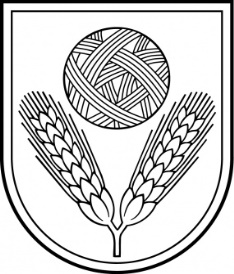 Rēzeknes novada DomeReģ.Nr.90009112679Atbrīvošanas aleja 95A, Rēzekne, LV – 4601,Tel. 646 22238; 646 22231, 646 25935,e–pasts: info@rezeknesnovads.lvInformācija internetā: http://www.rezeknesnovads.lv1.Balsojums par darba kārtību.Par Rēzeknes novada pašvaldības 2022. gada 15. decembra saistošo noteikumu Nr.63 „Grozījumi Rēzeknes novada pašvaldības 2022.gada 27.janvāra saistošajos noteikumos Nr.27 „Par Rēzeknes novada pašvaldības budžetu 2022.gadam”” izdošanu.2.Par Rēzeknes novada pašvaldības 2022.gada 15.decembra saistošo noteikumu Nr.64 “Grozījumi Rēzeknes novada pašvaldības 2021.gada 21.jūlija saistošajos noteikumos Nr.1 „Rēzeknes novada pašvaldības nolikums”” izdošanu.3.Par Rēzeknes novada pašvaldības nolikuma „Par atlīdzību Rēzeknes novada pašvaldībā” apstiprināšanu.4.Par Rēzeknes novada pašvaldības Personas datu apstrādes noteikumu apstiprināšanu.5.Par Rēzeknes novada pašvaldības konkursa „Rēzeknes novada uzņēmums 2022” nolikuma apstiprināšanu.6.Par Rēzeknes novada pašvaldības konkursa „Rēzeknes novada uzņēmums” vērtēšanas komisijas izveidošanu un komisijas sastāva apstiprināšanu.7.Par izglītības iestāžu tīkla izvērtēšanas komisijas izveidi.8.Par grozījumiem Rēzeknes novada domes 2022.gada 21.aprīļa lēmuma „Par Rēzeknes novada pašvaldības pastāvīgo kustamas mantas un nekustamā īpašuma atsavināšanas, arī atsavināšanas izsoles kārtībā, telpu un zemes nomas tiesību izsoles komisiju izveidošanu”.9.Par grozījumu Rēzeknes novada pašvaldības 2022.gada 7.jūlija lēmumā „Par SIA “Viļānu slimnīca” pārveidi par pašvaldības iestādi "Veselības un sociālās aprūpes centrs “Viļāni””.10.Par grozījumiem Rēzeknes novada domes 2020.gada 2.jūlija lēmuma “Par Rēzeknes novada pašvaldības dzīvojamo fondu”.11.Par atlīdzību domes pastāvīgo komiteju priekšsēdētājiem un priekšsēdētāju vietniekiem, domes deputātiem un komisiju locekļiem.12.Par Rēzeknes novada pašvaldības iestāžu - apvienību pārvalžu - amatu un mēnešalgu saraksta apstiprināšanu.13.Par Rēzeknes novada pašvaldības iestādes - Rēzeknes novada bāriņtiesa - amatu un mēnešalgu saraksta apstiprināšanu.14.Par Rēzeknes novada pašvaldības iestādes - Centrālā administrācija - amatu un mēnešalgu saraksta apstiprināšanu.15.Par Rēzeknes novada pašvaldības sociālo iestāžu amatu un mēnešalgu saraksta apstiprināšanu.16.Par Rēzeknes novada pašvaldības iestāžu - Rēzeknes novada speciālās pamatskola un Rēzeknes novada Sporta skola - amatu un mēnešalgu saraksta apstiprināšanu.17.Par pašvaldības kustamās mantas- pasažieru autobusa GULERYUZ COBRA GL9 pārdošanu elektroniskā izsolē ar augšupejošu soli.18.Par pašvaldības nekustamā īpašuma “Vovernīku mežs”, Bērzgales pagastā, pārdošanu elektroniskā izsolē ar augšupejošu soli.19.Par pašvaldības nekustamā īpašuma “Olūteņi”, Čornajas pagastā, pārdošanu elektroniskā izsolē ar augšupejošu soli.20.Par pašvaldības nekustamā īpašuma “Saullejas 1”, Čornajas pagastā, pārdošanu elektroniskā izsolē ar augšupejošu soli.21.Par pašvaldības nekustamā īpašuma “(..)”, Dricānu pagastā, izsoles rezultātu apstiprināšanu.22.Par pašvaldības nekustamā īpašuma “(..)”, Kaunata pagastā, izsoles rezultātu apstiprināšanu.23.Par pašvaldības nekustamā īpašuma “(..)”, Silmalas pagastā, izsoles rezultātu apstiprināšanu.24.Par lauksaimniecības zemes tīrīšanas rezultātā sagatavoto materiālu – koku zaru un izcirsto krūmu pārdošanu mutiskā izsolē ar augšupejošu soli Kaunatas pagastā.25.Par nekustamā īpašuma nomas līguma izbeigšanu ar SIA “Coffee Master”.26.Par dzīvokļu īpašumu ierakstīšanu zemesgrāmatā.27.Par nekustamā īpašuma “(..)”, Dricānu pagastā, nosacītās cenas apstiprināšanu.28.Par dzīvokļa īpašuma, kas atrodas Rāznas ielā (..), Kaunatā, Kaunatas pagastā, nosacītas cenas apstiprināšanu.29.Par nekustamā īpašuma „(..)”, Rikavas pagastā, nosacītās cenas apstiprināšanu.30.Par dzīvokļa īpašuma, kas atrodas Miera ielā (..), Strūžānos, Stružānu pagastā, nosacītās cenas apstiprināšanu.31.Par dzīvokļa īpašuma, kas atrodas Celtnieku ielā (..), Viļānos, nosacītās cenas apstiprināšanu.32.Par dzīvokļa īpašuma, kas atrodas Celtnieku ielā (..), Viļānos, Rēzeknes novadā, nosacītas cenas apstiprināšanu.33.Par dzīvokļa īpašuma, kas atrodas Celtnieku ielā (..), Viļānos, nosacītās cenas apstiprināšanu.34.Par dzīvokļa īpašuma, kas atrodas Mehanizatoru ielā (..), Viļānos, Rēzeknes novadā, nosacītas cenas apstiprināšanu.35.Par dzīvokļa īpašuma, kas atrodas Ziedu ielā (..), Viļānos, Rēzeknes novadā, nosacītas cenas apstiprināšanu.36.Par nekustamā īpašuma “(..)”, Čornajas pagastā, nodošanu atsavināšanai J.B.37.Par nekustamā īpašuma, kas atrodas Rāznas iela (..), Kaunatā, Kaunatas pagastā, nodošanu atsavināšanai G.V.38.Par dzīvokļa īpašuma, kas atrodas Parka ielā (..), Vecružinā, Silmalas pagastā, nodošanu atsavināšanai A.P.39.Par dzīvokļa īpašuma, kas atrodas Smilšu ielā (..), Strūžānos, Stružānu pagastā, nodošanu atsavināšanai Ē.S.40.Par nekustamā īpašuma “(..)”, Vērēmu pagastā, nodošanu atsavināšanai R.U.41.Par dzīvokļa īpašuma, kas atrodas Mehanizatoru ielā (..), Viļānos, nodošanu atsavināšanai J.B.42.Par pakalpojumu maksu apstiprināšanu Rēzeknes novada pašvaldības iestādes “Maltas apvienības pārvalde” struktūrvienībā “Pušas pagasta pārvalde”.43.Par ūdenssaimniecības pakalpojumu tarifu apstiprināšanu Audriņu pagastā.44.Par ūdenssaimniecības pakalpojumu tarifu apstiprināšanu Nautrēnu pagastā.45.Par bezcerīgā debitora parāda norakstīšanu Gaigalavas pagastā.46.„Par grozījumiem Rēzeknes novada domes 2009.gada 29.decembra lēmuma „Par Rēzeknes novada pašvaldībai piekrītošajām apbūvētām un neapbūvētām zemes vienībām, valstij piekritīgajām apbūvētajām un neapbūvētajām zemes vienībām un zemes izmantošanu zemes reformas pabeigšanai” pielikuma sarakstā Nr.1 Audriņu pagastā”.47.Par īpašuma tiesību atjaunošanai neizmantoto zemes vienību ar kadastra apzīmējumiem 7888 012 0084, 7888 012 0233, 7888 012 0359 reģistrēšanu zemesgrāmatā uz pašvaldības vārda un starpgabala statusa noteikšanu Silmalas pagastā.48.Par rezerves zemes fondā ieskaitītās zemes vienības ar kadastra apzīmējumu 7842 003 0320 reģistrēšanu zemesgrāmatā uz pašvaldības vārda un zemes vienību apvienošanu Audriņu pagastā.49.Par rezerves zemes fondā ieskaitītās zemes vienības ar kadastra apzīmējumu 7854 007 0395 reģistrēšanu zemesgrāmatā uz pašvaldības vārda un zemes vienības sadali Gaigalavas pagastā.50.Par zemes īpašuma tiesību atjaunošanu M.S., Zaļā ielā (..), Viļānu pilsētā51.Par starpgabala statusa noteikšanu zemes vienībai ar kadastra apzīmējumu 7850 006 0058 Dricānu pagastā.52.Par starpgabala statusa noteikšanu zemes vienībām ar kadastra apzīmējumiem 7854 004 0090, 7854 004 0020, 7854 004 0021 Gaigalavas pagastā.53.Par starpgabala statusa noteikšanu zemes vienībai ar kadastra apzīmējumu 7868 006 0117 Lūznavas pagastā.54.Par starpgabala statusa noteikšanu zemes vienībai ar kadastra apzīmējumu 7878 004 0129 Ozolmuižas pagastā.55.Par starpgabala statusa noteikšanu zemes vienībai ar kadastra apzīmējumu 7894 002 0034 Stružānu pagastā.56.Par zemes vienību ar kadastra apzīmējumiem 7854 004 0064, 7854 004 0065 apvienošanu un starpgabala statusa noteikšanu Gaigalavas pagastā.57.Par zemes vienību ar kadastra apzīmējumiem 7888 004 0099, 7888 004 0288 apvienošanu un starpgabala statusa noteikšanu Silmalas pagastā.58.Par zemes vienību ar kadastra apzīmējumiem 7898 009 0306 un 7898 009 0308 apvienošanu Viļānu pagastā.59.Par zemes vienību ar kadastra apzīmējumiem 7898 009 0495 un 7898 009 0667 apvienošanu Viļānu pagastā.60.Par zemes vienības ar kadastra apzīmējumu 7862 005 0533 sadali Kaunatas pagastā.61.Par pašvaldībai piekritīgās zemes vienības ar kadastra apzīmējumu 7886 005 0172 sadali Sakstagala pagastā.62.Par ceļa servitūta nodibināšanu pašvaldībai piekritīgajā zemes vienībā ar kadastra apzīmējumu 7850 002 **** ar E.K. Dricānu pagastā.63.Par zemes ierīcības projekta apstiprināšanu nekustamajam īpašumam "(..)" Griškānu pagastā.64.Par zemes ierīcības projekta apstiprināšanu nekustamajam īpašumam "(..)", Lūznavas pagastā.65.Par pašvaldībai piekritīgas zemes vienības ar kadastra apzīmējumu 7890 001 0180 nomas tiesību izsoli Sokolku pagastā.66.Par pašvaldībai piekritīgo zemes vienību ar kadastra apzīmējumiem 7854 009 **** un 7854009**** iznomāšanu, zemes nomas līguma noslēgšanu Gaigalavas pagastā.67.Par pašvaldībai piekritīgās zemes vienības ar kadastra apzīmējumu 7854 009 **** iznomāšanu, zemes nomas līguma noslēgšanu Gaigalavas pagastā.68.Par pašvaldībai piekritīgās zemes vienības ar kadastra apzīmējumu 7882 002 **** iznomāšanu, zemes nomas līgma noslēgšanu Rikavas pagastā.69.Par rezerves zemes fonda zemes vienību ar kadastra apzīmējumu 7854 008 **** iznomāšanu, zemes nomas līguma noslēgšanu Gaigalavas pagastā.70.Par rezerves zemes fonda zemes vienību ar kadastra apzīmējumu 7854 009 **** iznomāšanu, zemes nomas līguma noslēgšanu Gaigalavas pagastā.71.Par 2012.gada 1.novembra zemes nomas līguma Nr. 8.7.1/146 darbības termiņa pagarināšanu ar R.A. un zemes nomas līgumu izteikšanu jaunā redakcijā Dricānu pagastā.72.Par 2012.gada 1.jūnija zemes nomas līguma Nr.8-7.1/872 darbības termiņa pagarināšanu un zemes nomas līgumu izteikšanu jaunā redakcijā.73.Par dzīvojamās telpas īrēšanas tiesību atzīšanu J.V. Kantinieku pagastā.74.Par dzīvojamās telpas īrēšanas tiesību atzīšanu V.B. Ozolaines pagastā.75.Par dzīvojamās telpas īrēšanas tiesību atzīšanu J.P. Viļānos.76.Par dzīvojamās telpas maiņas tiesību atzīšanu M.Č. Viļānos.77.Par īrētās dzīvojamās telpas apmaiņu pret citu īrējamu dzīvojamo telpu N.M. Viļānos.78.Par sociālā dzīvokļa izīrēšanu V.V. Stružānu pagastā.79.Par sociālā dzīvokļa īres līguma atjaunošanu A.L. Stružānu pagastā.80.Par personu izslēgšanu no Rēzeknes novada pašvaldības pirmās kārtas palīdzības reģistra.81.Par personu izslēgšanu no Rēzeknes novada pašvaldības 2.reģistra - sociālās dzīvojamās telpas izīrēšanai.82.Par personu izslēgšanu no Rēzeknes novada pašvaldības vispārējas kārtības palīdzības reģistra.83.Par projekta “Efektīva imigrantu iekļaušana Eiropas sabiedrībā” pieteikuma iesniegšanu.84.Par projekta “Korporatīvā sociālā atbildība viesmīlības nozarē” pieteikuma iesniegšanu.85.Par dzīvojamās telpas izīrēšanu D.P. Sakstagala pagastā.Par lēmumu balso: "par"  - 17 (Vasīlijs Arbidāns, Inta Brence, Aivars Buharins, Vilis Deksnis, Georgijs Jevsikovs, Aija Kiserovska, Guntra Kuzmina-Jukna, Felicija Leščinska, Anita Ludborža, Zigfrīds Lukaševičs, Guntis Rasims, Gunārs Smeilis, Staņislavs Šķesters, Monvīds Švarcs, Ērika Teirumnieka, Rita Tērauda, Guna Zenčenko)"pret" - nav"atturas" - nav"nepiedalās" - navZiņo Austris Seržants:Lūdzu atbalstīt sagatavoto lēmuma projektu par Rēzeknes novada pašvaldības 2022. gada 15. decembra saistošo noteikumu Nr.63 „Grozījumi Rēzeknes novada pašvaldības 2022.gada 27.janvāra saistošajos noteikumos Nr.27 „Par Rēzeknes novada pašvaldības budžetu 2022.gadam”” izdošanu.Lūdzu atbalstīt sagatavoto lēmuma projektu par Rēzeknes novada pašvaldības 2022. gada 15. decembra saistošo noteikumu Nr.63 „Grozījumi Rēzeknes novada pašvaldības 2022.gada 27.janvāra saistošajos noteikumos Nr.27 „Par Rēzeknes novada pašvaldības budžetu 2022.gadam”” izdošanu.Par lēmumu balso: "par"  - Par lēmumu balso: "par"  - 17 (Vasīlijs Arbidāns, Inta Brence, Aivars Buharins, Vilis Deksnis, Georgijs Jevsikovs, Aija Kiserovska, Guntra Kuzmina-Jukna, Felicija Leščinska, Anita Ludborža, Zigfrīds Lukaševičs, Guntis Rasims, Gunārs Smeilis, Staņislavs Šķesters, Monvīds Švarcs, Ērika Teirumnieka, Rita Tērauda, Guna Zenčenko)"pret" - "pret" - nav"atturas" - "atturas" - nav"nepiedalās" - "nepiedalās" - navNolemj:Nolemj:Pieņemt lēmumu "Par Rēzeknes novada pašvaldības 2022. gada 15. decembra saistošo noteikumu Nr.63 „Grozījumi Rēzeknes novada pašvaldības 2022.gada 27.janvāra saistošajos noteikumos Nr.27 „Par Rēzeknes novada pašvaldības budžetu 2022.gadam”” izdošanu".Ziņo Ilona Turka:Lūdzu atbalstīt sagatavoto lēmuma projektu par Rēzeknes novada pašvaldības 2022.gada 15.decembra saistošo noteikumu Nr.64 “Grozījumi Rēzeknes novada pašvaldības 2021.gada 21.jūlija saistošajos noteikumos Nr.1 „Rēzeknes novada pašvaldības nolikums”” izdošanu.Lūdzu atbalstīt sagatavoto lēmuma projektu par Rēzeknes novada pašvaldības 2022.gada 15.decembra saistošo noteikumu Nr.64 “Grozījumi Rēzeknes novada pašvaldības 2021.gada 21.jūlija saistošajos noteikumos Nr.1 „Rēzeknes novada pašvaldības nolikums”” izdošanu.Par lēmumu balso: "par"  - Par lēmumu balso: "par"  - 17 (Vasīlijs Arbidāns, Inta Brence, Aivars Buharins, Vilis Deksnis, Georgijs Jevsikovs, Aija Kiserovska, Guntra Kuzmina-Jukna, Felicija Leščinska, Anita Ludborža, Zigfrīds Lukaševičs, Guntis Rasims, Gunārs Smeilis, Staņislavs Šķesters, Monvīds Švarcs, Ērika Teirumnieka, Rita Tērauda, Guna Zenčenko)"pret" - "pret" - nav"atturas" - "atturas" - nav"nepiedalās" - "nepiedalās" - navNolemj:Nolemj:Pieņemt lēmumu "Par Rēzeknes novada pašvaldības 2022.gada 15.decembra saistošo noteikumu Nr.64 “Grozījumi Rēzeknes novada pašvaldības 2021.gada 21.jūlija saistošajos noteikumos Nr.1 „Rēzeknes novada pašvaldības nolikums”” izdošanu".Ziņo Ērika Teirumnieka:Izskatot Finanšu pastāvīgās komitejas 2022.gada 8.decembra priekšlikumu, lūdzu atbalstīt sagatavoto lēmuma projektu par Rēzeknes novada pašvaldības nolikuma „Par atlīdzību Rēzeknes novada pašvaldībā” apstiprināšanuIzskatot Finanšu pastāvīgās komitejas 2022.gada 8.decembra priekšlikumu, lūdzu atbalstīt sagatavoto lēmuma projektu par Rēzeknes novada pašvaldības nolikuma „Par atlīdzību Rēzeknes novada pašvaldībā” apstiprināšanuIzsaka viedokli Staņislavs Šķesters:Vai pie darba algu izlīdzināšanas, runājot par kategorijām no 1 līdz 4, piemēram, kultūras darbiniekiem, ir mainījusies atšķirība algās? Vai ir uzlabojums? Un kā ir ar kvalificētiem augstākā līmeņa vadītājiem, nodaļu vadītājiem? Vai arī tika pārskatītas mēnešalgas?Vai pie darba algu izlīdzināšanas, runājot par kategorijām no 1 līdz 4, piemēram, kultūras darbiniekiem, ir mainījusies atšķirība algās? Vai ir uzlabojums? Un kā ir ar kvalificētiem augstākā līmeņa vadītājiem, nodaļu vadītājiem? Vai arī tika pārskatītas mēnešalgas?Izsaka viedokli Ērika Teirumnieka:Bija izveidojusies situācija, ka klasificējot kultūras darbiniekus, bija gadījumi, ka ir augsta mēnešalgas grupa, bet atalgojums bija minimālais. Šī neatbilstība tika labota, un kultūras darbinieki nav zemāk par 7. algu līmeni. Ja kāds amats nesasniedza minimālo mēnešalgu intervālu, tad tika skatīts lielāks procents (sniedz informāciju par izmaiņām kultūras jomā). Kas attiecas uz nodaļu vadītājiem, kas sākas no 10 līdz 15 algu grupai, tad šīm mēnešalgu grupām diference bija lielāka, līdz ar to arī pieaugums ir lielāks – 14 līdz 16%.Bija izveidojusies situācija, ka klasificējot kultūras darbiniekus, bija gadījumi, ka ir augsta mēnešalgas grupa, bet atalgojums bija minimālais. Šī neatbilstība tika labota, un kultūras darbinieki nav zemāk par 7. algu līmeni. Ja kāds amats nesasniedza minimālo mēnešalgu intervālu, tad tika skatīts lielāks procents (sniedz informāciju par izmaiņām kultūras jomā). Kas attiecas uz nodaļu vadītājiem, kas sākas no 10 līdz 15 algu grupai, tad šīm mēnešalgu grupām diference bija lielāka, līdz ar to arī pieaugums ir lielāks – 14 līdz 16%.Ziņo Ilona Turka:(ziņo par izmaiņām Rēzeknes novada pašvaldības nolikumā)(ziņo par izmaiņām Rēzeknes novada pašvaldības nolikumā)Izsaka viedokli Monvīds Švarcs:Darbs tika iesākts 2009.gadā. Lai sinhronizētu šos amatu nosaukumus, amatu pienākumus, kā arī panāktu virzību uz valstī noteiktā amatu un mēnešalgu attiecīgās grupas noteiktajam minimālajam līmenim, process ir uzsākts. 2027.gads ir tas gads, līdz kuram ir uzlikts mērķis šos līmeņus sasniegt.Darbs tika iesākts 2009.gadā. Lai sinhronizētu šos amatu nosaukumus, amatu pienākumus, kā arī panāktu virzību uz valstī noteiktā amatu un mēnešalgu attiecīgās grupas noteiktajam minimālajam līmenim, process ir uzsākts. 2027.gads ir tas gads, līdz kuram ir uzlikts mērķis šos līmeņus sasniegt.Par lēmumu balso: "par"  - Par lēmumu balso: "par"  - 17 (Vasīlijs Arbidāns, Inta Brence, Aivars Buharins, Vilis Deksnis, Georgijs Jevsikovs, Aija Kiserovska, Guntra Kuzmina-Jukna, Felicija Leščinska, Anita Ludborža, Zigfrīds Lukaševičs, Guntis Rasims, Gunārs Smeilis, Staņislavs Šķesters, Monvīds Švarcs, Ērika Teirumnieka, Rita Tērauda, Guna Zenčenko)"pret" - "pret" - nav"atturas" - "atturas" - nav"nepiedalās" - "nepiedalās" - navNolemj:Nolemj:Pieņemt lēmumu "Par Rēzeknes novada pašvaldības nolikuma „Par atlīdzību Rēzeknes novada pašvaldībā” apstiprināšanu".Ziņo Juris Dombrovskis:Lūdzu atbalstīt sagatavoto lēmuma projektu par Rēzeknes novada pašvaldības Personas datu apstrādes noteikumu apstiprināšanu.Lūdzu atbalstīt sagatavoto lēmuma projektu par Rēzeknes novada pašvaldības Personas datu apstrādes noteikumu apstiprināšanu.Par lēmumu balso: "par"  - Par lēmumu balso: "par"  - 17 (Vasīlijs Arbidāns, Inta Brence, Aivars Buharins, Vilis Deksnis, Georgijs Jevsikovs, Aija Kiserovska, Guntra Kuzmina-Jukna, Felicija Leščinska, Anita Ludborža, Zigfrīds Lukaševičs, Guntis Rasims, Gunārs Smeilis, Staņislavs Šķesters, Monvīds Švarcs, Ērika Teirumnieka, Rita Tērauda, Guna Zenčenko)"pret" - "pret" - nav"atturas" - "atturas" - nav"nepiedalās" - "nepiedalās" - navNolemj:Nolemj:Pieņemt lēmumu "Par Rēzeknes novada pašvaldības Personas datu apstrādes noteikumu apstiprināšanu".Ziņo Evita Igaune:Izskatot Tautsaimniecības attīstības jautājumu pastāvīgās komitejas 2021.gada 8.decembra priekšlikumu, lūdzu atbalstīt sagatavoto lēmuma projektu par Rēzeknes novada pašvaldības konkursa „Rēzeknes novada uzņēmums 2022” nolikuma apstiprināšanu.Izskatot Tautsaimniecības attīstības jautājumu pastāvīgās komitejas 2021.gada 8.decembra priekšlikumu, lūdzu atbalstīt sagatavoto lēmuma projektu par Rēzeknes novada pašvaldības konkursa „Rēzeknes novada uzņēmums 2022” nolikuma apstiprināšanu.Izsaka viedokli Staņislavs Šķesters:Nolikums tiek apstiprināts šim gadam?Nolikums tiek apstiprināts šim gadam?Izsaka viedokli Evita Igaune:Jā.Jā.Izsaka viedokli Staņislavs Šķesters:Vai uz nākotni uzņēmējiem ar nolikumu nevajadzētu iepazīties jau iepriekš? Lai būtu zināms, kur var piedalīties. Vai varbūt šis nolikums ir tikai uz vērtēšanu?Vai uz nākotni uzņēmējiem ar nolikumu nevajadzētu iepazīties jau iepriekš? Lai būtu zināms, kur var piedalīties. Vai varbūt šis nolikums ir tikai uz vērtēšanu?Izsaka viedokli Evita Igaune:Nolikums tagad ir uz apstiprināšanu. Šogad tika izvirzītas jaunas nominācijas. Katru gadu ir vieni un tie paši uzņēmēji, līdz ar to viņi visu laiku rotē. Tāpēc šogad vēlamies izmēģināt ko jaunu ar 7 jaunām nominācijām.Nolikums tagad ir uz apstiprināšanu. Šogad tika izvirzītas jaunas nominācijas. Katru gadu ir vieni un tie paši uzņēmēji, līdz ar to viņi visu laiku rotē. Tāpēc šogad vēlamies izmēģināt ko jaunu ar 7 jaunām nominācijām.Izsaka viedokli Staņislavs Šķesters:Ja nolikums tiek apstiprināts uz gada beigām, bet vajadzētu nolikumu apstiprināt 2023.gadam, lai uzņēmēji var iepazīties jau iepriekš.Ja nolikums tiek apstiprināts uz gada beigām, bet vajadzētu nolikumu apstiprināt 2023.gadam, lai uzņēmēji var iepazīties jau iepriekš.Izsaka viedokli Guntis Rasims:Piekrītu, ka nepieciešamas nominācijas, kas pārmantojas no gada uz gadu, bet nav jābaidās izvirzīt arī jaunas nominācijas. Tas ir labas gribas žests no pašvaldības.Piekrītu, ka nepieciešamas nominācijas, kas pārmantojas no gada uz gadu, bet nav jābaidās izvirzīt arī jaunas nominācijas. Tas ir labas gribas žests no pašvaldības.Izsaka viedokli Georgijs Jevsikovs:Šeit nav nominācijas tikai uzņēmējdarbībā, bet arī, ko cilvēks ir izdarījis, ko palīdzējis Rēzeknes novadam un citiem cilvēkiem.Šeit nav nominācijas tikai uzņēmējdarbībā, bet arī, ko cilvēks ir izdarījis, ko palīdzējis Rēzeknes novadam un citiem cilvēkiem.Izsaka viedokli Staņislavs Šķesters:Es runāju par to, ka būtu nepieciešams pieņemt nolikumu 2023.gadam. Nolikums nav jāapstiprina, kad viss jau ir noticis.Es runāju par to, ka būtu nepieciešams pieņemt nolikumu 2023.gadam. Nolikums nav jāapstiprina, kad viss jau ir noticis.Izsaka viedokli Georgijs Jevsikovs:Ir izstrādāts jauns projekts un jāskatās, kā tas iedzīvosies. Secinājumus varēs izdarīt tikai nākamgad.Ir izstrādāts jauns projekts un jāskatās, kā tas iedzīvosies. Secinājumus varēs izdarīt tikai nākamgad.Izsaka viedokli Monvīds Švarcs:Ir iedibināta tradīcija, ka katru gadu19.martā notiek Uzņēmēju diena, uz kuru no visa novada tiek aicināti labākie uzņēmēji dažādās jomās un ar dažādām sekmēm. Pašlaik tas ir veidots kā pilotprojekts.Ir iedibināta tradīcija, ka katru gadu19.martā notiek Uzņēmēju diena, uz kuru no visa novada tiek aicināti labākie uzņēmēji dažādās jomās un ar dažādām sekmēm. Pašlaik tas ir veidots kā pilotprojekts.Par lēmumu balso: "par"  - Par lēmumu balso: "par"  - 17 (Vasīlijs Arbidāns, Inta Brence, Aivars Buharins, Vilis Deksnis, Georgijs Jevsikovs, Aija Kiserovska, Guntra Kuzmina-Jukna, Felicija Leščinska, Anita Ludborža, Zigfrīds Lukaševičs, Guntis Rasims, Gunārs Smeilis, Staņislavs Šķesters, Monvīds Švarcs, Ērika Teirumnieka, Rita Tērauda, Guna Zenčenko)"pret" - "pret" - nav"atturas" - "atturas" - nav"nepiedalās" - "nepiedalās" - navNolemj:Nolemj:Pieņemt lēmumu "Par Rēzeknes novada pašvaldības konkursa „Rēzeknes novada uzņēmums 2022” nolikuma apstiprināšanu".Ziņo Evita Igaune:Izskatot Tautsaimniecības attīstības jautājumu pastāvīgās komitejas 2021.gada 8.decembra priekšlikumu, lūdzu atbalstīt sagatavoto lēmuma projektu par Rēzeknes novada pašvaldības konkursa „Rēzeknes novada uzņēmums” vērtēšanas komisijas izveidošanu un komisijas sastāva apstiprināšanu.Izsaka viedokli Georgijs Jevsikovs:Jautājuma izskatīšanā un lēmuma pieņemšanā nepiedalos.Izsaka viedokli Inta Brence:Jautājuma izskatīšanā un lēmuma pieņemšanā nepiedalos.Izsaka viedokli Monvīds Švarcs:Aicinājums, kad tiks vērtēti nominanti, informēt arī deputātus, lai var piedalīties sanāksmēs un līdzdarboties šajā procesā.balsojot: "par"  - 15 (Vasīlijs Arbidāns, Aivars Buharins, Vilis Deksnis, Aija Kiserovska, Guntra Kuzmina-Jukna, Felicija Leščinska, Anita Ludborža, Zigfrīds Lukaševičs, Guntis Rasims, Gunārs Smeilis, Staņislavs Šķesters, Monvīds Švarcs, Ērika Teirumnieka, Rita Tērauda, Guna Zenčenko)"pret" - nav"atturas" - nav"nepiedalās" - 2 (Inta Brence - Nepiedalās balsojumā, Georgijs Jevsikovs - Nepiedalās balsojumā)Nolemj:Pieņemt lēmumu "Par Rēzeknes novada pašvaldības konkursa „Rēzeknes novada uzņēmums” vērtēšanas komisijas izveidošanu un komisijas sastāva apstiprināšanu".Ziņo Vilis Deksnis:Izskatot Izglītības, kultūras un sporta jautājumu pastāvīgās komitejas 2022.gada 8.decembra priekšlikumu, lūdzu atbalstīt sagatavoto lēmuma projektu par izglītības iestāžu tīkla izvērtēšanas komisijas izveidi.Izskatot Izglītības, kultūras un sporta jautājumu pastāvīgās komitejas 2022.gada 8.decembra priekšlikumu, lūdzu atbalstīt sagatavoto lēmuma projektu par izglītības iestāžu tīkla izvērtēšanas komisijas izveidi.Par lēmumu balso: "par"  - Par lēmumu balso: "par"  - 16 (Vasīlijs Arbidāns, Aivars Buharins, Vilis Deksnis, Georgijs Jevsikovs, Aija Kiserovska, Guntra Kuzmina-Jukna, Felicija Leščinska, Anita Ludborža, Zigfrīds Lukaševičs, Guntis Rasims, Gunārs Smeilis, Staņislavs Šķesters, Monvīds Švarcs, Ērika Teirumnieka, Rita Tērauda, Guna Zenčenko)"pret" - "pret" - nav"atturas" - "atturas" - 1 (Inta Brence)"nepiedalās" - "nepiedalās" - navNolemj:Nolemj:Pieņemt lēmumu "Par izglītības iestāžu tīkla izvērtēšanas komisijas izveidi".Ziņo Iveta Ladnā:Izskatot Finanšu pastāvīgās komitejas 2022.gada 8.decembra priekšlikumu, lūdzu atbalstīt sagatavoto lēmuma projektu par grozījumiem Rēzeknes novada domes 2022.gada 21.aprīļa lēmumā „Par Rēzeknes novada pašvaldības pastāvīgo kustamas mantas un nekustamā īpašuma atsavināšanas, arī atsavināšanas izsoles kārtībā, telpu un zemes nomas tiesību izsoles komisiju izveidošanu”.Izskatot Finanšu pastāvīgās komitejas 2022.gada 8.decembra priekšlikumu, lūdzu atbalstīt sagatavoto lēmuma projektu par grozījumiem Rēzeknes novada domes 2022.gada 21.aprīļa lēmumā „Par Rēzeknes novada pašvaldības pastāvīgo kustamas mantas un nekustamā īpašuma atsavināšanas, arī atsavināšanas izsoles kārtībā, telpu un zemes nomas tiesību izsoles komisiju izveidošanu”.Par lēmumu balso: "par"  - Par lēmumu balso: "par"  - 17 (Vasīlijs Arbidāns, Inta Brence, Aivars Buharins, Vilis Deksnis, Georgijs Jevsikovs, Aija Kiserovska, Guntra Kuzmina-Jukna, Felicija Leščinska, Anita Ludborža, Zigfrīds Lukaševičs, Guntis Rasims, Gunārs Smeilis, Staņislavs Šķesters, Monvīds Švarcs, Ērika Teirumnieka, Rita Tērauda, Guna Zenčenko)"pret" - "pret" - nav"atturas" - "atturas" - nav"nepiedalās" - "nepiedalās" - navNolemj:Nolemj:Pieņemt lēmumu "Par grozījumiem Rēzeknes novada domes 2022.gada 21.aprīļa lēmuma „Par Rēzeknes novada pašvaldības pastāvīgo kustamas mantas un nekustamā īpašuma atsavināšanas, arī atsavināšanas izsoles kārtībā, telpu un zemes nomas tiesību izsoles komisiju izveidošanu”".Ziņo Iveta Ladnā:Izskatot Finanšu pastāvīgās komitejas 2022.gada 8.decembra priekšlikumu, lūdzu atbalstīt sagatavoto lēmuma projektu par grozījumu Rēzeknes novada pašvaldības 2022.gada 7.jūlija lēmumā „Par SIA “Viļānu slimnīca” pārveidi par pašvaldības iestādi "Veselības un sociālās aprūpes centrs “Viļāni””.Izskatot Finanšu pastāvīgās komitejas 2022.gada 8.decembra priekšlikumu, lūdzu atbalstīt sagatavoto lēmuma projektu par grozījumu Rēzeknes novada pašvaldības 2022.gada 7.jūlija lēmumā „Par SIA “Viļānu slimnīca” pārveidi par pašvaldības iestādi "Veselības un sociālās aprūpes centrs “Viļāni””.Izsaka viedokli Staņislavs Šķesters:Kāds statuss šai Viļānu slimnīcai būs? Šiem pakalpojumiem?Kāds statuss šai Viļānu slimnīcai būs? Šiem pakalpojumiem?Izsaka viedokli Iveta Ladnā:Tā ir iestāde.Tā ir iestāde.Izsaka viedokli Staņislavs Šķesters:Kāds tagad būs nosaukums?Kāds tagad būs nosaukums?Izsaka viedokli Iveta Ladnā:Nosaukums ir Veselības un sociālās aprūpes centrs “Viļāni”. Uz doto brīdi tiek precizēta lēmuma redakcija, jo visi nekustamie īpašumi, kas bija Viļānu slimnīcai, ir jāpārreģistrē uz Rēzeknes novada pašvaldības vārda. Lai zemesgrāmatā nebūtu pārpratumu, tiek papildināta lēmuma redakcija.Nosaukums ir Veselības un sociālās aprūpes centrs “Viļāni”. Uz doto brīdi tiek precizēta lēmuma redakcija, jo visi nekustamie īpašumi, kas bija Viļānu slimnīcai, ir jāpārreģistrē uz Rēzeknes novada pašvaldības vārda. Lai zemesgrāmatā nebūtu pārpratumu, tiek papildināta lēmuma redakcija.Par lēmumu balso: "par"  - Par lēmumu balso: "par"  - 17 (Vasīlijs Arbidāns, Inta Brence, Aivars Buharins, Vilis Deksnis, Georgijs Jevsikovs, Aija Kiserovska, Guntra Kuzmina-Jukna, Felicija Leščinska, Anita Ludborža, Zigfrīds Lukaševičs, Guntis Rasims, Gunārs Smeilis, Staņislavs Šķesters, Monvīds Švarcs, Ērika Teirumnieka, Rita Tērauda, Guna Zenčenko)"pret" - "pret" - nav"atturas" - "atturas" - nav"nepiedalās" - "nepiedalās" - navNolemj:Nolemj:Pieņemt lēmumu "Par grozījumu Rēzeknes novada pašvaldības 2022.gada 7.jūlija lēmumā „Par SIA “Viļānu slimnīca” pārveidi par pašvaldības iestādi "Veselības un sociālās aprūpes centrs “Viļāni””".Ziņo Rita Žurzdina:Izskatot Sociālo un veselības aizsardzības jautājumu pastāvīgās komitejas 2022.gada 8.decembra priekšlikumu, lūdzu atbalstīt sagatavoto lēmuma projektu par grozījumiem Rēzeknes novada domes 2020.gada 2.jūlija lēmuma “Par Rēzeknes novada pašvaldības dzīvojamo fondu”.Izskatot Sociālo un veselības aizsardzības jautājumu pastāvīgās komitejas 2022.gada 8.decembra priekšlikumu, lūdzu atbalstīt sagatavoto lēmuma projektu par grozījumiem Rēzeknes novada domes 2020.gada 2.jūlija lēmuma “Par Rēzeknes novada pašvaldības dzīvojamo fondu”.Par lēmumu balso: "par"  - Par lēmumu balso: "par"  - 17 (Vasīlijs Arbidāns, Inta Brence, Aivars Buharins, Vilis Deksnis, Georgijs Jevsikovs, Aija Kiserovska, Guntra Kuzmina-Jukna, Felicija Leščinska, Anita Ludborža, Zigfrīds Lukaševičs, Guntis Rasims, Gunārs Smeilis, Staņislavs Šķesters, Monvīds Švarcs, Ērika Teirumnieka, Rita Tērauda, Guna Zenčenko)"pret" - "pret" - nav"atturas" - "atturas" - nav"nepiedalās" - "nepiedalās" - navNolemj:Nolemj:Pieņemt lēmumu "Par grozījumiem Rēzeknes novada domes 2020.gada 2.jūlija lēmuma “Par Rēzeknes novada pašvaldības dzīvojamo fondu”".Ziņo Ilona Turka:Izskatot Finanšu pastāvīgās komitejas 2022.gada 8.decembra priekšlikumu, lūdzu atbalstīt sagatavoto lēmuma projektu par atlīdzību domes pastāvīgo komiteju priekšsēdētājiem un priekšsēdētāju vietniekiem, domes deputātiem un komisiju locekļiem.Izskatot Finanšu pastāvīgās komitejas 2022.gada 8.decembra priekšlikumu, lūdzu atbalstīt sagatavoto lēmuma projektu par atlīdzību domes pastāvīgo komiteju priekšsēdētājiem un priekšsēdētāju vietniekiem, domes deputātiem un komisiju locekļiem.Par lēmumu balso: "par"  - Par lēmumu balso: "par"  - 17 (Vasīlijs Arbidāns, Inta Brence, Aivars Buharins, Vilis Deksnis, Georgijs Jevsikovs, Aija Kiserovska, Guntra Kuzmina-Jukna, Felicija Leščinska, Anita Ludborža, Zigfrīds Lukaševičs, Guntis Rasims, Gunārs Smeilis, Staņislavs Šķesters, Monvīds Švarcs, Ērika Teirumnieka, Rita Tērauda, Guna Zenčenko)"pret" - "pret" - nav"atturas" - "atturas" - nav"nepiedalās" - "nepiedalās" - navNolemj:Nolemj:Pieņemt lēmumu "Par atlīdzību domes pastāvīgo komiteju priekšsēdētājiem un priekšsēdētāju vietniekiem, domes deputātiem un komisiju locekļiem".Ziņo Silvija Kipļuka:Izskatot Finanšu pastāvīgās komitejas 2022.gada 8.decembra priekšlikumu, lūdzu atbalstīt sagatavoto lēmuma projektu par Rēzeknes novada pašvaldības iestāžu - apvienību pārvalžu - amatu un mēnešalgu saraksta apstiprināšanu.Izskatot Finanšu pastāvīgās komitejas 2022.gada 8.decembra priekšlikumu, lūdzu atbalstīt sagatavoto lēmuma projektu par Rēzeknes novada pašvaldības iestāžu - apvienību pārvalžu - amatu un mēnešalgu saraksta apstiprināšanu.Izsaka viedokli Ērika Teirumnieka:(papildina Silvijas Kipļukas ziņojumu)(papildina Silvijas Kipļukas ziņojumu)Par lēmumu balso: "par"  - Par lēmumu balso: "par"  - 17 (Vasīlijs Arbidāns, Inta Brence, Aivars Buharins, Vilis Deksnis, Georgijs Jevsikovs, Aija Kiserovska, Guntra Kuzmina-Jukna, Felicija Leščinska, Anita Ludborža, Zigfrīds Lukaševičs, Guntis Rasims, Gunārs Smeilis, Staņislavs Šķesters, Monvīds Švarcs, Ērika Teirumnieka, Rita Tērauda, Guna Zenčenko)"pret" - "pret" - nav"atturas" - "atturas" - nav"nepiedalās" - "nepiedalās" - navNolemj:Nolemj:Pieņemt lēmumu "Par Rēzeknes novada pašvaldības iestāžu - apvienību pārvalžu - amatu un mēnešalgu saraksta apstiprināšanu".Ziņo Silvija Kipļuka:Izskatot Finanšu pastāvīgās komitejas 2022.gada 8.decembra priekšlikumu, lūdzu atbalstīt sagatavoto lēmuma projektu par Rēzeknes novada pašvaldības iestādes - Rēzeknes novada bāriņtiesa - amatu un mēnešalgu saraksta apstiprināšanuIzskatot Finanšu pastāvīgās komitejas 2022.gada 8.decembra priekšlikumu, lūdzu atbalstīt sagatavoto lēmuma projektu par Rēzeknes novada pašvaldības iestādes - Rēzeknes novada bāriņtiesa - amatu un mēnešalgu saraksta apstiprināšanuIzsaka viedokli Staņislavs Šķesters:Rēzeknes Vēstīs bija raksts par bāriņtiesas apvienošanu ar Rēzeknes valstspilsētas bāriņtiesu. Un bāriņtiesu darbinieku atalgojums novadā ir ļoti zems.Rēzeknes Vēstīs bija raksts par bāriņtiesas apvienošanu ar Rēzeknes valstspilsētas bāriņtiesu. Un bāriņtiesu darbinieku atalgojums novadā ir ļoti zems.Izsaka viedokli Monvīds Švarcs:Rakstā ir piezīme, ka Rēzeknes valstspilsētas dome ir pieņēmusi lēmumu par sadarbības līguma slēgšanu ar Rēzeknes novadu, lai novada bāriņtiesa varētu doties palīgā Rēzeknes valstspilsētai, jo bāriņtiesā ir maz darbinieku. Atlīdzības līmenis šiem speciālistiem novadā ir pietiekoši būtiski augstāks.Rakstā ir piezīme, ka Rēzeknes valstspilsētas dome ir pieņēmusi lēmumu par sadarbības līguma slēgšanu ar Rēzeknes novadu, lai novada bāriņtiesa varētu doties palīgā Rēzeknes valstspilsētai, jo bāriņtiesā ir maz darbinieku. Atlīdzības līmenis šiem speciālistiem novadā ir pietiekoši būtiski augstāks.Izsaka viedokli Ērika Teirumnieka:Paskatoties pielikumā, ir redzamas bāriņtiesu darbinieku mēnešalgas. Šīm noteiktajām mēnešalgām augstākajam līmenim alga ir 1344 euro, kas ir ļoti tuvu valstī noteiktajam minimumam. Pašvaldības skalā tas ir tuvu vidējam līmenim. Var apgalvot, ka bāriņtiesas darbs ir novērtēts. Arī pārējo amatalgu grupām mēnešalgas apmērs ir tuvu vidējam.Paskatoties pielikumā, ir redzamas bāriņtiesu darbinieku mēnešalgas. Šīm noteiktajām mēnešalgām augstākajam līmenim alga ir 1344 euro, kas ir ļoti tuvu valstī noteiktajam minimumam. Pašvaldības skalā tas ir tuvu vidējam līmenim. Var apgalvot, ka bāriņtiesas darbs ir novērtēts. Arī pārējo amatalgu grupām mēnešalgas apmērs ir tuvu vidējam.Izsaka viedokli Monvīds Švarcs:(sniedz informāciju par sadarbības līguma slēgšanu ar Rēzeknes valstspilsētas domi)(sniedz informāciju par sadarbības līguma slēgšanu ar Rēzeknes valstspilsētas domi)Par lēmumu balso: "par"  - Par lēmumu balso: "par"  - 17 (Vasīlijs Arbidāns, Inta Brence, Aivars Buharins, Vilis Deksnis, Georgijs Jevsikovs, Aija Kiserovska, Guntra Kuzmina-Jukna, Felicija Leščinska, Anita Ludborža, Zigfrīds Lukaševičs, Guntis Rasims, Gunārs Smeilis, Staņislavs Šķesters, Monvīds Švarcs, Ērika Teirumnieka, Rita Tērauda, Guna Zenčenko)"pret" - "pret" - nav"atturas" - "atturas" - nav"nepiedalās" - "nepiedalās" - navNolemj:Nolemj:Pieņemt lēmumu "Par Rēzeknes novada pašvaldības iestādes - Rēzeknes novada bāriņtiesa - amatu un mēnešalgu saraksta apstiprināšanu".Ziņo Silvija Kipļuka:Izskatot Finanšu pastāvīgās komitejas 2022.gada 8.decembra priekšlikumu, lūdzu atbalstīt sagatavoto lēmuma projektu par Rēzeknes novada pašvaldības iestādes - Centrālā administrācija - amatu un mēnešalgu saraksta apstiprināšanuIzsaka viedokli Vilis Deksnis:Jautājuma izskatīšanā un lēmuma pieņemšanā nepiedalos.balsojot: "par"  - 16 (Vasīlijs Arbidāns, Inta Brence, Aivars Buharins, Georgijs Jevsikovs, Aija Kiserovska, Guntra Kuzmina-Jukna, Felicija Leščinska, Anita Ludborža, Zigfrīds Lukaševičs, Guntis Rasims, Gunārs Smeilis, Staņislavs Šķesters, Monvīds Švarcs, Ērika Teirumnieka, Rita Tērauda, Guna Zenčenko)"pret" - nav"atturas" - nav"nepiedalās" - 1 (Vilis Deksnis - Nepiedalās balsojumā)Nolemj:Pieņemt lēmumu "Par Rēzeknes novada pašvaldības iestādes - Centrālā administrācija - amatu un mēnešalgu saraksta apstiprināšanu".Ziņo Silvija Kipļuka:Izskatot Finanšu pastāvīgās komitejas 2022.gada 8.decembra priekšlikumu, lūdzu atbalstīt sagatavoto lēmuma projektu par Rēzeknes novada pašvaldības sociālo iestāžu amatu un mēnešalgu saraksta apstiprināšanu.Izskatot Finanšu pastāvīgās komitejas 2022.gada 8.decembra priekšlikumu, lūdzu atbalstīt sagatavoto lēmuma projektu par Rēzeknes novada pašvaldības sociālo iestāžu amatu un mēnešalgu saraksta apstiprināšanu.Par lēmumu balso: "par"  - Par lēmumu balso: "par"  - 17 (Vasīlijs Arbidāns, Inta Brence, Aivars Buharins, Vilis Deksnis, Georgijs Jevsikovs, Aija Kiserovska, Guntra Kuzmina-Jukna, Felicija Leščinska, Anita Ludborža, Zigfrīds Lukaševičs, Guntis Rasims, Gunārs Smeilis, Staņislavs Šķesters, Monvīds Švarcs, Ērika Teirumnieka, Rita Tērauda, Guna Zenčenko)"pret" - "pret" - nav"atturas" - "atturas" - nav"nepiedalās" - "nepiedalās" - navNolemj:Nolemj:Pieņemt lēmumu "Par Rēzeknes novada pašvaldības sociālo iestāžu amatu un mēnešalgu saraksta apstiprināšanu".Ziņo Silvija Kipļuka:Izskatot Finanšu pastāvīgās komitejas 2022.gada 8.decembra priekšlikumu, lūdzu atbalstīt sagatavoto lēmuma projektu par Rēzeknes novada pašvaldības iestāžu - Rēzeknes novada speciālā pamatskola un Rēzeknes novada Sporta skola - amatu un mēnešalgu saraksta apstiprināšanu.Izskatot Finanšu pastāvīgās komitejas 2022.gada 8.decembra priekšlikumu, lūdzu atbalstīt sagatavoto lēmuma projektu par Rēzeknes novada pašvaldības iestāžu - Rēzeknes novada speciālā pamatskola un Rēzeknes novada Sporta skola - amatu un mēnešalgu saraksta apstiprināšanu.Par lēmumu balso: "par"  - Par lēmumu balso: "par"  - 17 (Vasīlijs Arbidāns, Inta Brence, Aivars Buharins, Vilis Deksnis, Georgijs Jevsikovs, Aija Kiserovska, Guntra Kuzmina-Jukna, Felicija Leščinska, Anita Ludborža, Zigfrīds Lukaševičs, Guntis Rasims, Gunārs Smeilis, Staņislavs Šķesters, Monvīds Švarcs, Ērika Teirumnieka, Rita Tērauda, Guna Zenčenko)"pret" - "pret" - nav"atturas" - "atturas" - nav"nepiedalās" - "nepiedalās" - navNolemj:Nolemj:Pieņemt lēmumu "Par Rēzeknes novada pašvaldības iestāžu - Rēzeknes novada speciālās pamatskola un Rēzeknes novada Sporta skola - amatu un mēnešalgu saraksta apstiprināšanu".Ziņo Iveta Ladnā:Izskatot iestādes “Maltas apvienības pārvalde” struktūrvienības “Ozolaines pagasta pārvalde” 2022.gada 28.novembra ierosinājumu, lūdzu atbalstīt sagatavoto lēmuma projektu par pašvaldības kustamās mantas- pasažieru autobusa GULERYUZ COBRA GL9 pārdošanu elektroniskā izsolē ar augšupejošu soli.Izskatot iestādes “Maltas apvienības pārvalde” struktūrvienības “Ozolaines pagasta pārvalde” 2022.gada 28.novembra ierosinājumu, lūdzu atbalstīt sagatavoto lēmuma projektu par pašvaldības kustamās mantas- pasažieru autobusa GULERYUZ COBRA GL9 pārdošanu elektroniskā izsolē ar augšupejošu soli.Par lēmumu balso: "par"  - Par lēmumu balso: "par"  - 17 (Vasīlijs Arbidāns, Inta Brence, Aivars Buharins, Vilis Deksnis, Georgijs Jevsikovs, Aija Kiserovska, Guntra Kuzmina-Jukna, Felicija Leščinska, Anita Ludborža, Zigfrīds Lukaševičs, Guntis Rasims, Gunārs Smeilis, Staņislavs Šķesters, Monvīds Švarcs, Ērika Teirumnieka, Rita Tērauda, Guna Zenčenko)"pret" - "pret" - nav"atturas" - "atturas" - nav"nepiedalās" - "nepiedalās" - navNolemj:Nolemj:Pieņemt lēmumu "Par pašvaldības kustamās mantas- pasažieru autobusa GULERYUZ COBRA GL9 pārdošanu elektroniskā izsolē ar augšupejošu soli".Ziņo Iveta Ladnā:Izskatot iestādes “Nautrēnu apvienības pārvalde” struktūrvienības “Bērzgales pagasta pārvalde” 2022.gada 17.novembra ierosinājumu, lūdzu atbalstīt sagatavoto lēmuma projektu par pašvaldības nekustamā īpašuma “Vovernīku mežs”, Bērzgales pagastā, pārdošanu elektroniskā izsolē ar augšupejošu soli.Izskatot iestādes “Nautrēnu apvienības pārvalde” struktūrvienības “Bērzgales pagasta pārvalde” 2022.gada 17.novembra ierosinājumu, lūdzu atbalstīt sagatavoto lēmuma projektu par pašvaldības nekustamā īpašuma “Vovernīku mežs”, Bērzgales pagastā, pārdošanu elektroniskā izsolē ar augšupejošu soli.Par lēmumu balso: "par"  - Par lēmumu balso: "par"  - 17 (Vasīlijs Arbidāns, Inta Brence, Aivars Buharins, Vilis Deksnis, Georgijs Jevsikovs, Aija Kiserovska, Guntra Kuzmina-Jukna, Felicija Leščinska, Anita Ludborža, Zigfrīds Lukaševičs, Guntis Rasims, Gunārs Smeilis, Staņislavs Šķesters, Monvīds Švarcs, Ērika Teirumnieka, Rita Tērauda, Guna Zenčenko)"pret" - "pret" - nav"atturas" - "atturas" - nav"nepiedalās" - "nepiedalās" - navNolemj:Nolemj:Pieņemt lēmumu "Par pašvaldības nekustamā īpašuma “Vovernīku mežs”, Bērzgales pagastā, pārdošanu elektroniskā izsolē ar augšupejošu soli".Ziņo Iveta Ladnā:Izskatot iestādes “Kaunatas apvienības pārvalde” struktūrvienības “Čornajas pagasta pārvalde” 2022.gada 28.novembra ierosinājumu, lūdzu atbalstīt sagatavoto lēmuma projektu par pašvaldības nekustamā īpašuma “Olūteņi”, Čornajas pagastā, pārdošanu elektroniskā izsolē ar augšupejošu soli.Izskatot iestādes “Kaunatas apvienības pārvalde” struktūrvienības “Čornajas pagasta pārvalde” 2022.gada 28.novembra ierosinājumu, lūdzu atbalstīt sagatavoto lēmuma projektu par pašvaldības nekustamā īpašuma “Olūteņi”, Čornajas pagastā, pārdošanu elektroniskā izsolē ar augšupejošu soli.Par lēmumu balso: "par"  - Par lēmumu balso: "par"  - 17 (Vasīlijs Arbidāns, Inta Brence, Aivars Buharins, Vilis Deksnis, Georgijs Jevsikovs, Aija Kiserovska, Guntra Kuzmina-Jukna, Felicija Leščinska, Anita Ludborža, Zigfrīds Lukaševičs, Guntis Rasims, Gunārs Smeilis, Staņislavs Šķesters, Monvīds Švarcs, Ērika Teirumnieka, Rita Tērauda, Guna Zenčenko)"pret" - "pret" - nav"atturas" - "atturas" - nav"nepiedalās" - "nepiedalās" - navNolemj:Nolemj:Pieņemt lēmumu "Par pašvaldības nekustamā īpašuma “Olūteņi”, Čornajas pagastā, pārdošanu elektroniskā izsolē ar augšupejošu soli".Ziņo Iveta Ladnā:Izskatot iestādes “Kaunatas apvienības pārvalde” struktūrvienības “Čornajas pagasta pārvalde” 2022.gada 28.novembra ierosinājumu, lūdzu atbalstīt sagatavoto lēmuma projektu par pašvaldības nekustamā īpašuma “Saullejas 1”, Čornajas pagastā, pārdošanu elektroniskā izsolē ar augšupejošu soli.Izskatot iestādes “Kaunatas apvienības pārvalde” struktūrvienības “Čornajas pagasta pārvalde” 2022.gada 28.novembra ierosinājumu, lūdzu atbalstīt sagatavoto lēmuma projektu par pašvaldības nekustamā īpašuma “Saullejas 1”, Čornajas pagastā, pārdošanu elektroniskā izsolē ar augšupejošu soli.Par lēmumu balso: "par"  - Par lēmumu balso: "par"  - 17 (Vasīlijs Arbidāns, Inta Brence, Aivars Buharins, Vilis Deksnis, Georgijs Jevsikovs, Aija Kiserovska, Guntra Kuzmina-Jukna, Felicija Leščinska, Anita Ludborža, Zigfrīds Lukaševičs, Guntis Rasims, Gunārs Smeilis, Staņislavs Šķesters, Monvīds Švarcs, Ērika Teirumnieka, Rita Tērauda, Guna Zenčenko)"pret" - "pret" - nav"atturas" - "atturas" - nav"nepiedalās" - "nepiedalās" - navNolemj:Nolemj:Pieņemt lēmumu "Par pašvaldības nekustamā īpašuma “Saullejas 1”, Čornajas pagastā, pārdošanu elektroniskā izsolē ar augšupejošu soli".Ziņo Iveta Ladnā:Lūdzu atbalstīt sagatavoto lēmuma projektu par pašvaldības nekustamā īpašuma “(..)”, Dricānu pagastā, izsoles rezultātu apstiprināšanu.Lūdzu atbalstīt sagatavoto lēmuma projektu par pašvaldības nekustamā īpašuma “(..)”, Dricānu pagastā, izsoles rezultātu apstiprināšanu.Par lēmumu balso: "par"  - Par lēmumu balso: "par"  - 17 (Vasīlijs Arbidāns, Inta Brence, Aivars Buharins, Vilis Deksnis, Georgijs Jevsikovs, Aija Kiserovska, Guntra Kuzmina-Jukna, Felicija Leščinska, Anita Ludborža, Zigfrīds Lukaševičs, Guntis Rasims, Gunārs Smeilis, Staņislavs Šķesters, Monvīds Švarcs, Ērika Teirumnieka, Rita Tērauda, Guna Zenčenko)"pret" - "pret" - nav"atturas" - "atturas" - nav"nepiedalās" - "nepiedalās" - navNolemj:Nolemj:Pieņemt lēmumu "Par pašvaldības nekustamā īpašuma “(..)”, Dricānu pagastā, izsoles rezultātu apstiprināšanu".Ziņo Iveta Ladnā:Lūdzu atbalstīt sagatavoto lēmuma projektu par pašvaldības nekustamā īpašuma “(..)”, Kaunata pagastā izsoles rezultātu apstiprināšanu.Lūdzu atbalstīt sagatavoto lēmuma projektu par pašvaldības nekustamā īpašuma “(..)”, Kaunata pagastā izsoles rezultātu apstiprināšanu.Par lēmumu balso: "par"  - Par lēmumu balso: "par"  - 17 (Vasīlijs Arbidāns, Inta Brence, Aivars Buharins, Vilis Deksnis, Georgijs Jevsikovs, Aija Kiserovska, Guntra Kuzmina-Jukna, Felicija Leščinska, Anita Ludborža, Zigfrīds Lukaševičs, Guntis Rasims, Gunārs Smeilis, Staņislavs Šķesters, Monvīds Švarcs, Ērika Teirumnieka, Rita Tērauda, Guna Zenčenko)"pret" - "pret" - nav"atturas" - "atturas" - nav"nepiedalās" - "nepiedalās" - navNolemj:Nolemj:Pieņemt lēmumu "Par pašvaldības nekustamā īpašuma “(..)”, Kaunata pagastā, izsoles rezultātu apstiprināšanu".Ziņo Iveta Ladnā:Lūdzu atbalstīt sagatavoto lēmuma projektu par pašvaldības nekustamā īpašuma “(..)”, Silmalas pagastā, izsoles rezultātu apstiprināšanuLūdzu atbalstīt sagatavoto lēmuma projektu par pašvaldības nekustamā īpašuma “(..)”, Silmalas pagastā, izsoles rezultātu apstiprināšanuIzsaka viedokli Staņislavs Šķesters:Skola tiek pārdota izsolē. Bet, kas ar šo ēku notiks tālāk? Vai viss tiks sakārtots? Vai tas pie izsolēm nav paredzēts?Skola tiek pārdota izsolē. Bet, kas ar šo ēku notiks tālāk? Vai viss tiks sakārtots? Vai tas pie izsolēm nav paredzēts?Izsaka viedokli Monvīds Švarcs:Izsoles noteikumos tas netiek paredzēts kā nosacījums, ka ir jāveic tālāka uzņēmējdarbība, vai sakārtošana. Pašvaldība pārdod īpašumu un īpašnieki tālāk rīkojas pēc saviem ieskatiem.Izsoles noteikumos tas netiek paredzēts kā nosacījums, ka ir jāveic tālāka uzņēmējdarbība, vai sakārtošana. Pašvaldība pārdod īpašumu un īpašnieki tālāk rīkojas pēc saviem ieskatiem.Par lēmumu balso: "par"  - Par lēmumu balso: "par"  - 17 (Vasīlijs Arbidāns, Inta Brence, Aivars Buharins, Vilis Deksnis, Georgijs Jevsikovs, Aija Kiserovska, Guntra Kuzmina-Jukna, Felicija Leščinska, Anita Ludborža, Zigfrīds Lukaševičs, Guntis Rasims, Gunārs Smeilis, Staņislavs Šķesters, Monvīds Švarcs, Ērika Teirumnieka, Rita Tērauda, Guna Zenčenko)"pret" - "pret" - nav"atturas" - "atturas" - nav"nepiedalās" - "nepiedalās" - navNolemj:Nolemj:Pieņemt lēmumu "Par pašvaldības nekustamā īpašuma “(..)”, Silmalas pagastā, izsoles rezultātu apstiprināšanu".Ziņo Iveta Ladnā:Izskatot iestādes “Kaunatas apvienības pārvalde” 2022.gada 2.decembra ierosinājumu, lūdzu atbalstīt sagatavoto lēmuma projektu par lauksaimniecības zemes tīrīšanas rezultātā sagatavoto materiālu – koku zaru un izcirsto krūmu pārdošanu mutiskā izsolē ar augšupejošu soli Kaunatas pagastā.Izskatot iestādes “Kaunatas apvienības pārvalde” 2022.gada 2.decembra ierosinājumu, lūdzu atbalstīt sagatavoto lēmuma projektu par lauksaimniecības zemes tīrīšanas rezultātā sagatavoto materiālu – koku zaru un izcirsto krūmu pārdošanu mutiskā izsolē ar augšupejošu soli Kaunatas pagastā.Izsaka viedokli Monvīds Švarcs:Vai tiem nav jābūt krautuves kubikmetriem, nevis berkubikmetriem?Vai tiem nav jābūt krautuves kubikmetriem, nevis berkubikmetriem?Izsaka viedokli Iveta Ladnā:Komitejas sēdē tika skaidrots, ka novērtētājs ir novērtējis berkubikmetros.Komitejas sēdē tika skaidrots, ka novērtētājs ir novērtējis berkubikmetros.Izsaka viedokli Monvīds Švarcs:Šķeldai materiāls ir berkubs.Šķeldai materiāls ir berkubs.Izsaka viedokli Ērika Teirumnieka:Ir vērtēts, cik būs šķeldas.Ir vērtēts, cik būs šķeldas.Izsaka viedokli Monvīds Švarcs:Tātad šobrīd esošais materiāls ir transformēts potenciālā ieguvumā šķeldas apjomā?Tātad šobrīd esošais materiāls ir transformēts potenciālā ieguvumā šķeldas apjomā?Izsaka viedokli Iveta Ladnā:Jā.Jā.Izsaka viedokli Staņislavs Šķesters:Vai viss zemes tīrīšanas rezultātā sagatavotais materiāls iet uz šķeldošanu? Vai tiks pirkta šķelda?Vai viss zemes tīrīšanas rezultātā sagatavotais materiāls iet uz šķeldošanu? Vai tiks pirkta šķelda?Izsaka viedokli Georgijs Jevsikovs:Pircējs krautuvē nopirks zarus un pats pāršķeldos.Pircējs krautuvē nopirks zarus un pats pāršķeldos.Izsaka viedokli Staņislavs Šķesters:Kas to fiksēs? Un, kā to darīs?Kas to fiksēs? Un, kā to darīs?Izsaka viedokli Georgijs Jevsikovs:Jau ir aprēķināts, cik apmēram kubiem tur jābūt, ja to sašķeldo. Speciālists to visu jau ir aprēķinājis. Nevar pārdot zaru kaudzi. Uzņēmējs pats ar savu tehniku pārstrādā.Jau ir aprēķināts, cik apmēram kubiem tur jābūt, ja to sašķeldo. Speciālists to visu jau ir aprēķinājis. Nevar pārdot zaru kaudzi. Uzņēmējs pats ar savu tehniku pārstrādā.Izsaka viedokli Iveta Ladnā:Bija uzaicināts vērtētājs un vērtējumā norādīja berkubikmetrus.Bija uzaicināts vērtētājs un vērtējumā norādīja berkubikmetrus.Izsaka viedokli Georgijs Jevsikovs:No biznesa viedokļa tas ir izrēķināms.No biznesa viedokļa tas ir izrēķināms.Izsaka viedokli Monvīds Švarcs:Šāds provizoriskais aprēķins īsti korekts nav. Paskatīsimies, kā notiks šī izsole. Nākotnē vērtētājam būtu jāuzrāda konstatējamus kvantitatīvos apjomus, lai nav pārpratumu (turpina sniegt informāciju).Šāds provizoriskais aprēķins īsti korekts nav. Paskatīsimies, kā notiks šī izsole. Nākotnē vērtētājam būtu jāuzrāda konstatējamus kvantitatīvos apjomus, lai nav pārpratumu (turpina sniegt informāciju).Par lēmumu balso: "par"  - Par lēmumu balso: "par"  - 17 (Vasīlijs Arbidāns, Inta Brence, Aivars Buharins, Vilis Deksnis, Georgijs Jevsikovs, Aija Kiserovska, Guntra Kuzmina-Jukna, Felicija Leščinska, Anita Ludborža, Zigfrīds Lukaševičs, Guntis Rasims, Gunārs Smeilis, Staņislavs Šķesters, Monvīds Švarcs, Ērika Teirumnieka, Rita Tērauda, Guna Zenčenko)"pret" - "pret" - nav"atturas" - "atturas" - nav"nepiedalās" - "nepiedalās" - navNolemj:Nolemj:Pieņemt lēmumu "Par lauksaimniecības zemes tīrīšanas rezultātā sagatavoto materiālu – koku zaru un izcirsto krūmu pārdošanu mutiskā izsolē ar augšupejošu soli Kaunatas pagastā".Ziņo Silvija Kipļuka:Izskatot SIA “Coffee Master” 2022.gada 14.novembra iesniegumu, lūdzu atbalstīt sagatavoto lēmuma projektu par nekustamā īpašuma nomas līguma izbeigšanu ar SIA “Coffee Master”.Izskatot SIA “Coffee Master” 2022.gada 14.novembra iesniegumu, lūdzu atbalstīt sagatavoto lēmuma projektu par nekustamā īpašuma nomas līguma izbeigšanu ar SIA “Coffee Master”.Izsaka viedokli Monvīds Švsrcs:Vai ir informācija par faktisko apjomu parādam?Vai ir informācija par faktisko apjomu parādam?Izsaka viedokli Silvija Kipļuka:Parāda apjoms ir 173, 64 euro.Parāda apjoms ir 173, 64 euro.Par lēmumu balso: "par"  - Par lēmumu balso: "par"  - 17 (Vasīlijs Arbidāns, Inta Brence, Aivars Buharins, Vilis Deksnis, Georgijs Jevsikovs, Aija Kiserovska, Guntra Kuzmina-Jukna, Felicija Leščinska, Anita Ludborža, Zigfrīds Lukaševičs, Guntis Rasims, Gunārs Smeilis, Staņislavs Šķesters, Monvīds Švarcs, Ērika Teirumnieka, Rita Tērauda, Guna Zenčenko)"pret" - "pret" - nav"atturas" - "atturas" - nav"nepiedalās" - "nepiedalās" - navNolemj:Nolemj:Pieņemt lēmumu "Par nekustamā īpašuma nomas līguma izbeigšanu ar SIA “Coffee Master”".Ziņo Iveta Ladnā:Izskatot Finanšu pastāvīgās komitejas 2022.gada 8.decembra priekšlikumu, lūdzu atbalstīt sagatavoto lēmuma projektu par dzīvokļu īpašumu ierakstīšanu zemesgrāmatā.Izskatot Finanšu pastāvīgās komitejas 2022.gada 8.decembra priekšlikumu, lūdzu atbalstīt sagatavoto lēmuma projektu par dzīvokļu īpašumu ierakstīšanu zemesgrāmatā.Par lēmumu balso: "par"  - Par lēmumu balso: "par"  - 17 (Vasīlijs Arbidāns, Inta Brence, Aivars Buharins, Vilis Deksnis, Georgijs Jevsikovs, Aija Kiserovska, Guntra Kuzmina-Jukna, Felicija Leščinska, Anita Ludborža, Zigfrīds Lukaševičs, Guntis Rasims, Gunārs Smeilis, Staņislavs Šķesters, Monvīds Švarcs, Ērika Teirumnieka, Rita Tērauda, Guna Zenčenko)"pret" - "pret" - nav"atturas" - "atturas" - nav"nepiedalās" - "nepiedalās" - navNolemj:Nolemj:Pieņemt lēmumu "Par dzīvokļu īpašumu ierakstīšanu zemesgrāmatā".Ziņo Iveta Ladnā:Izskatot zemnieku saimniecības “Strautiņi” īpašnieces I.S. 2022.gada 23.novembra iesniegumu, lūdzu atbalstīt sagatavoto lēmuma projektu par nekustamā īpašuma “(..)”, Dricānu pagastā, nosacītās cenas apstiprināšanu.Izskatot zemnieku saimniecības “Strautiņi” īpašnieces I.S. 2022.gada 23.novembra iesniegumu, lūdzu atbalstīt sagatavoto lēmuma projektu par nekustamā īpašuma “(..)”, Dricānu pagastā, nosacītās cenas apstiprināšanu.Par lēmumu balso: "par"  - Par lēmumu balso: "par"  - 17 (Vasīlijs Arbidāns, Inta Brence, Aivars Buharins, Vilis Deksnis, Georgijs Jevsikovs, Aija Kiserovska, Guntra Kuzmina-Jukna, Felicija Leščinska, Anita Ludborža, Zigfrīds Lukaševičs, Guntis Rasims, Gunārs Smeilis, Staņislavs Šķesters, Monvīds Švarcs, Ērika Teirumnieka, Rita Tērauda, Guna Zenčenko)"pret" - "pret" - nav"atturas" - "atturas" - nav"nepiedalās" - "nepiedalās" - navNolemj:Nolemj:Pieņemt lēmumu "Par nekustamā īpašuma “(..)”, Dricānu pagastā, nosacītās cenas apstiprināšanu".Ziņo Iveta Ladnā:Izskatot A.Č. 2022.gada 15.novembra iesniegumu, lūdzu atbalstīt sagatavoto lēmuma projektu par dzīvokļa īpašuma, kas atrodas Rāznas ielā (..), Kaunatā, Kaunatas pagastā, nosacītas cenas apstiprināšanu.Izskatot A.Č. 2022.gada 15.novembra iesniegumu, lūdzu atbalstīt sagatavoto lēmuma projektu par dzīvokļa īpašuma, kas atrodas Rāznas ielā (..), Kaunatā, Kaunatas pagastā, nosacītas cenas apstiprināšanu.Par lēmumu balso: "par"  - Par lēmumu balso: "par"  - 17 (Vasīlijs Arbidāns, Inta Brence, Aivars Buharins, Vilis Deksnis, Georgijs Jevsikovs, Aija Kiserovska, Guntra Kuzmina-Jukna, Felicija Leščinska, Anita Ludborža, Zigfrīds Lukaševičs, Guntis Rasims, Gunārs Smeilis, Staņislavs Šķesters, Monvīds Švarcs, Ērika Teirumnieka, Rita Tērauda, Guna Zenčenko)"pret" - "pret" - nav"atturas" - "atturas" - nav"nepiedalās" - "nepiedalās" - navNolemj:Nolemj:Pieņemt lēmumu "Par dzīvokļa īpašuma, kas atrodas Rāznas ielā (..), Kaunatā, Kaunatas pagastā, nosacītas cenas apstiprināšanu".Ziņo Iveta Ladnā:Izskatot I.S. 2019.gada 6.septembra iesniegumu, lūdzu atbalstīt sagatavoto lēmuma projektu par nekustamā īpašuma „(..)”, Rikavas pagastā, nosacītās cenas apstiprināšanu.Izskatot I.S. 2019.gada 6.septembra iesniegumu, lūdzu atbalstīt sagatavoto lēmuma projektu par nekustamā īpašuma „(..)”, Rikavas pagastā, nosacītās cenas apstiprināšanu.Par lēmumu balso: "par"  - Par lēmumu balso: "par"  - 17 (Vasīlijs Arbidāns, Inta Brence, Aivars Buharins, Vilis Deksnis, Georgijs Jevsikovs, Aija Kiserovska, Guntra Kuzmina-Jukna, Felicija Leščinska, Anita Ludborža, Zigfrīds Lukaševičs, Guntis Rasims, Gunārs Smeilis, Staņislavs Šķesters, Monvīds Švarcs, Ērika Teirumnieka, Rita Tērauda, Guna Zenčenko)"pret" - "pret" - nav"atturas" - "atturas" - nav"nepiedalās" - "nepiedalās" - navNolemj:Nolemj:Pieņemt lēmumu "Par nekustamā īpašuma „(..)”, Rikavas pagastā, nosacītās cenas apstiprināšanu".Ziņo Iveta Ladnā:Izskatot K.J. 2022.gada 22.novembra iesniegumu, lūdzu atbalstīt sagatavoto lēmuma projektu par dzīvokļa īpašuma, kas atrodas Miera ielā (..), Strūžānos, Stružānu pagastā, nosacītās cenas apstiprināšanu.Izskatot K.J. 2022.gada 22.novembra iesniegumu, lūdzu atbalstīt sagatavoto lēmuma projektu par dzīvokļa īpašuma, kas atrodas Miera ielā (..), Strūžānos, Stružānu pagastā, nosacītās cenas apstiprināšanu.Par lēmumu balso: "par"  - Par lēmumu balso: "par"  - 17 (Vasīlijs Arbidāns, Inta Brence, Aivars Buharins, Vilis Deksnis, Georgijs Jevsikovs, Aija Kiserovska, Guntra Kuzmina-Jukna, Felicija Leščinska, Anita Ludborža, Zigfrīds Lukaševičs, Guntis Rasims, Gunārs Smeilis, Staņislavs Šķesters, Monvīds Švarcs, Ērika Teirumnieka, Rita Tērauda, Guna Zenčenko)"pret" - "pret" - nav"atturas" - "atturas" - nav"nepiedalās" - "nepiedalās" - navNolemj:Nolemj:Pieņemt lēmumu "Par dzīvokļa īpašuma, kas atrodas Miera ielā (..), Strūžānos, Stružānu pagastā, nosacītās cenas apstiprināšanu".Ziņo Iveta Ladnā:Izskatot A.B. 2022.gada 23.novembra iesniegumu, lūdzu atbalstīt sagatavoto lēmuma projektu par dzīvokļa īpašuma, kas atrodas Celtnieku ielā (..), Viļānos, nosacītās cenas apstiprināšanu.Izskatot A.B. 2022.gada 23.novembra iesniegumu, lūdzu atbalstīt sagatavoto lēmuma projektu par dzīvokļa īpašuma, kas atrodas Celtnieku ielā (..), Viļānos, nosacītās cenas apstiprināšanu.Par lēmumu balso: "par"  - Par lēmumu balso: "par"  - 17 (Vasīlijs Arbidāns, Inta Brence, Aivars Buharins, Vilis Deksnis, Georgijs Jevsikovs, Aija Kiserovska, Guntra Kuzmina-Jukna, Felicija Leščinska, Anita Ludborža, Zigfrīds Lukaševičs, Guntis Rasims, Gunārs Smeilis, Staņislavs Šķesters, Monvīds Švarcs, Ērika Teirumnieka, Rita Tērauda, Guna Zenčenko)"pret" - "pret" - nav"atturas" - "atturas" - nav"nepiedalās" - "nepiedalās" - navNolemj:Nolemj:Pieņemt lēmumu "Par dzīvokļa īpašuma, kas atrodas Celtnieku ielā (..), Viļānos, nosacītās cenas apstiprināšanu".Ziņo Iveta Ladnā:Izskatot J.P. 2022.gada 21.novembra iesniegumu, lūdzu atbalstīt sagatavoto lēmuma projektu par dzīvokļa īpašuma, kas atrodas Celtnieku ielā (..), Viļānos, Rēzeknes novadā, nosacītas cenas apstiprināšanu.Izskatot J.P. 2022.gada 21.novembra iesniegumu, lūdzu atbalstīt sagatavoto lēmuma projektu par dzīvokļa īpašuma, kas atrodas Celtnieku ielā (..), Viļānos, Rēzeknes novadā, nosacītas cenas apstiprināšanu.Par lēmumu balso: "par"  - Par lēmumu balso: "par"  - 17 (Vasīlijs Arbidāns, Inta Brence, Aivars Buharins, Vilis Deksnis, Georgijs Jevsikovs, Aija Kiserovska, Guntra Kuzmina-Jukna, Felicija Leščinska, Anita Ludborža, Zigfrīds Lukaševičs, Guntis Rasims, Gunārs Smeilis, Staņislavs Šķesters, Monvīds Švarcs, Ērika Teirumnieka, Rita Tērauda, Guna Zenčenko)"pret" - "pret" - nav"atturas" - "atturas" - nav"nepiedalās" - "nepiedalās" - navNolemj:Nolemj:Pieņemt lēmumu "Par dzīvokļa īpašuma, kas atrodas Celtnieku ielā (..), Viļānos, Rēzeknes novadā, nosacītas cenas apstiprināšanu".Ziņo Iveta Ladnā:Izskatot Z.L. 2022.gada 23.novembra iesniegumu, lūdzu atbalstīt sagatavoto lēmuma projektu par dzīvokļa īpašuma, kas atrodas Celtnieku ielā (..), Viļānos, nosacītās cenas apstiprināšanu.Izskatot Z.L. 2022.gada 23.novembra iesniegumu, lūdzu atbalstīt sagatavoto lēmuma projektu par dzīvokļa īpašuma, kas atrodas Celtnieku ielā (..), Viļānos, nosacītās cenas apstiprināšanu.Par lēmumu balso: "par"  - Par lēmumu balso: "par"  - 17 (Vasīlijs Arbidāns, Inta Brence, Aivars Buharins, Vilis Deksnis, Georgijs Jevsikovs, Aija Kiserovska, Guntra Kuzmina-Jukna, Felicija Leščinska, Anita Ludborža, Zigfrīds Lukaševičs, Guntis Rasims, Gunārs Smeilis, Staņislavs Šķesters, Monvīds Švarcs, Ērika Teirumnieka, Rita Tērauda, Guna Zenčenko)"pret" - "pret" - nav"atturas" - "atturas" - nav"nepiedalās" - "nepiedalās" - navNolemj:Nolemj:Pieņemt lēmumu "Par dzīvokļa īpašuma, kas atrodas Celtnieku ielā (..), Viļānos, nosacītās cenas apstiprināšanu".Ziņo Iveta Ladnā:Izskatot J.M. 2022.gada 21.novembra iesniegumu, lūdzu atbalstīt sagatavoto lēmuma projektu par dzīvokļa īpašuma, kas atrodas Mehanizatoru ielā (..), Viļānos, Rēzeknes novadā, nosacītas cenas apstiprināšanu.Izskatot J.M. 2022.gada 21.novembra iesniegumu, lūdzu atbalstīt sagatavoto lēmuma projektu par dzīvokļa īpašuma, kas atrodas Mehanizatoru ielā (..), Viļānos, Rēzeknes novadā, nosacītas cenas apstiprināšanu.Par lēmumu balso: "par"  - Par lēmumu balso: "par"  - 17 (Vasīlijs Arbidāns, Inta Brence, Aivars Buharins, Vilis Deksnis, Georgijs Jevsikovs, Aija Kiserovska, Guntra Kuzmina-Jukna, Felicija Leščinska, Anita Ludborža, Zigfrīds Lukaševičs, Guntis Rasims, Gunārs Smeilis, Staņislavs Šķesters, Monvīds Švarcs, Ērika Teirumnieka, Rita Tērauda, Guna Zenčenko)"pret" - "pret" - nav"atturas" - "atturas" - nav"nepiedalās" - "nepiedalās" - navNolemj:Nolemj:Pieņemt lēmumu "Par dzīvokļa īpašuma, kas atrodas Mehanizatoru ielā (..), Viļānos, Rēzeknes novadā, nosacītas cenas apstiprināšanu".Ziņo Iveta Ladnā:Izskatot A.T. 2022.gada 25.novembra iesniegumu, lūdzu atbalstīt sagatavoto lēmuma projektu par dzīvokļa īpašuma, kas atrodas Ziedu ielā (..), Viļānos, Rēzeknes novadā, nosacītas cenas apstiprināšanu.Izskatot A.T. 2022.gada 25.novembra iesniegumu, lūdzu atbalstīt sagatavoto lēmuma projektu par dzīvokļa īpašuma, kas atrodas Ziedu ielā (..), Viļānos, Rēzeknes novadā, nosacītas cenas apstiprināšanu.Par lēmumu balso: "par"  - Par lēmumu balso: "par"  - 17 (Vasīlijs Arbidāns, Inta Brence, Aivars Buharins, Vilis Deksnis, Georgijs Jevsikovs, Aija Kiserovska, Guntra Kuzmina-Jukna, Felicija Leščinska, Anita Ludborža, Zigfrīds Lukaševičs, Guntis Rasims, Gunārs Smeilis, Staņislavs Šķesters, Monvīds Švarcs, Ērika Teirumnieka, Rita Tērauda, Guna Zenčenko)"pret" - "pret" - nav"atturas" - "atturas" - nav"nepiedalās" - "nepiedalās" - navNolemj:Nolemj:Pieņemt lēmumu "Par dzīvokļa īpašuma, kas atrodas Ziedu ielā (..), Viļānos, Rēzeknes novadā, nosacītas cenas apstiprināšanu".Ziņo Iveta Ladnā:Izskatot J.B. 2022.gada 27.oktobra atsavināšanas ierosinājumu, lūdzu atbalstīt sagatavoto lēmuma projektu par nekustamā īpašuma “(..)”, Čornajas pagastā, nodošanu atsavināšanai J.B.Izskatot J.B. 2022.gada 27.oktobra atsavināšanas ierosinājumu, lūdzu atbalstīt sagatavoto lēmuma projektu par nekustamā īpašuma “(..)”, Čornajas pagastā, nodošanu atsavināšanai J.B.Par lēmumu balso: "par"  - Par lēmumu balso: "par"  - 17 (Vasīlijs Arbidāns, Inta Brence, Aivars Buharins, Vilis Deksnis, Georgijs Jevsikovs, Aija Kiserovska, Guntra Kuzmina-Jukna, Felicija Leščinska, Anita Ludborža, Zigfrīds Lukaševičs, Guntis Rasims, Gunārs Smeilis, Staņislavs Šķesters, Monvīds Švarcs, Ērika Teirumnieka, Rita Tērauda, Guna Zenčenko)"pret" - "pret" - nav"atturas" - "atturas" - nav"nepiedalās" - "nepiedalās" - navNolemj:Nolemj:Pieņemt lēmumu "Par nekustamā īpašuma “(..)”, Čornajas pagastā, nodošanu atsavināšanai J.B".Ziņo Iveta Ladnā:Izskatot G.V. 2021.gada 22.jūnija atsavināšanas ierosinājumu, lūdzu atbalstīt sagatavoto lēmuma projektu par nekustamā īpašuma, kas atrodas Rāznas iela (..), Kaunatā, Kaunatas pagastā, nodošanu atsavināšanai G.V.Izskatot G.V. 2021.gada 22.jūnija atsavināšanas ierosinājumu, lūdzu atbalstīt sagatavoto lēmuma projektu par nekustamā īpašuma, kas atrodas Rāznas iela (..), Kaunatā, Kaunatas pagastā, nodošanu atsavināšanai G.V.Par lēmumu balso: "par"  - Par lēmumu balso: "par"  - 17 (Vasīlijs Arbidāns, Inta Brence, Aivars Buharins, Vilis Deksnis, Georgijs Jevsikovs, Aija Kiserovska, Guntra Kuzmina-Jukna, Felicija Leščinska, Anita Ludborža, Zigfrīds Lukaševičs, Guntis Rasims, Gunārs Smeilis, Staņislavs Šķesters, Monvīds Švarcs, Ērika Teirumnieka, Rita Tērauda, Guna Zenčenko)"pret" - "pret" - nav"atturas" - "atturas" - nav"nepiedalās" - "nepiedalās" - navNolemj:Nolemj:Pieņemt lēmumu "Par nekustamā īpašuma, kas atrodas Rāznas iela (..), Kaunatā, Kaunatas pagastā, nodošanu atsavināšanai G.V.".Ziņo Iveta Ladnā:Izskatot Andreja Pančenko 2022.gada 2.augusta atsavināšanas ierosinājumu, lūdzu atbalstīt sagatavoto lēmuma projektu par dzīvokļa īpašuma, kas atrodas Parka ielā (..), Vecružinā, Silmalas pagastā, nodošanu atsavināšanai A.P.Izskatot Andreja Pančenko 2022.gada 2.augusta atsavināšanas ierosinājumu, lūdzu atbalstīt sagatavoto lēmuma projektu par dzīvokļa īpašuma, kas atrodas Parka ielā (..), Vecružinā, Silmalas pagastā, nodošanu atsavināšanai A.P.Par lēmumu balso: "par"  - Par lēmumu balso: "par"  - 17 (Vasīlijs Arbidāns, Inta Brence, Aivars Buharins, Vilis Deksnis, Georgijs Jevsikovs, Aija Kiserovska, Guntra Kuzmina-Jukna, Felicija Leščinska, Anita Ludborža, Zigfrīds Lukaševičs, Guntis Rasims, Gunārs Smeilis, Staņislavs Šķesters, Monvīds Švarcs, Ērika Teirumnieka, Rita Tērauda, Guna Zenčenko)"pret" - "pret" - nav"atturas" - "atturas" - nav"nepiedalās" - "nepiedalās" - navNolemj:Nolemj:Pieņemt lēmumu "Par dzīvokļa īpašuma, kas atrodas Parka ielā (..), Vecružinā, Silmalas pagastā, nodošanu atsavināšanai A.P.".Ziņo Iveta Ladnā:Izskatot Ē.S. 2022.gada 5.maija atsavināšanas ierosinājumu, lūdzu atbalstīt sagatavoto lēmuma projektu par dzīvokļa īpašuma, kas atrodas Smilšu ielā (..) , Strūžānos, Stružānu pagastā, nodošanu atsavināšanai Ē.S.Izskatot Ē.S. 2022.gada 5.maija atsavināšanas ierosinājumu, lūdzu atbalstīt sagatavoto lēmuma projektu par dzīvokļa īpašuma, kas atrodas Smilšu ielā (..) , Strūžānos, Stružānu pagastā, nodošanu atsavināšanai Ē.S.Par lēmumu balso: "par"  - Par lēmumu balso: "par"  - 17 (Vasīlijs Arbidāns, Inta Brence, Aivars Buharins, Vilis Deksnis, Georgijs Jevsikovs, Aija Kiserovska, Guntra Kuzmina-Jukna, Felicija Leščinska, Anita Ludborža, Zigfrīds Lukaševičs, Guntis Rasims, Gunārs Smeilis, Staņislavs Šķesters, Monvīds Švarcs, Ērika Teirumnieka, Rita Tērauda, Guna Zenčenko)"pret" - "pret" - nav"atturas" - "atturas" - nav"nepiedalās" - "nepiedalās" - navNolemj:Nolemj:Pieņemt lēmumu "Par dzīvokļa īpašuma, kas atrodas Smilšu ielā (..) , Strūžānos, Stružānu pagastā, nodošanu atsavināšanai Ē.S.".Ziņo Iveta Ladnā:Izskatot R.U. pilnvarotās personas A.U. 2022.gada 21.jūlija atsavināšanas ierosinājumu, lūdzu atbalstīt sagatavoto lēmuma projektu par nekustamā īpašuma “(..)”, Vērēmu pagastā, nodošanu atsavināšanai R.U..Izskatot R.U. pilnvarotās personas A.U. 2022.gada 21.jūlija atsavināšanas ierosinājumu, lūdzu atbalstīt sagatavoto lēmuma projektu par nekustamā īpašuma “(..)”, Vērēmu pagastā, nodošanu atsavināšanai R.U..Par lēmumu balso: "par"  - Par lēmumu balso: "par"  - 17 (Vasīlijs Arbidāns, Inta Brence, Aivars Buharins, Vilis Deksnis, Georgijs Jevsikovs, Aija Kiserovska, Guntra Kuzmina-Jukna, Felicija Leščinska, Anita Ludborža, Zigfrīds Lukaševičs, Guntis Rasims, Gunārs Smeilis, Staņislavs Šķesters, Monvīds Švarcs, Ērika Teirumnieka, Rita Tērauda, Guna Zenčenko)"pret" - "pret" - nav"atturas" - "atturas" - nav"nepiedalās" - "nepiedalās" - navNolemj:Nolemj:Pieņemt lēmumu "Par nekustamā īpašuma “(..)”, Vērēmu pagastā, nodošanu atsavināšanai R.U.".Ziņo Iveta Ladnā:Izskatot J.B. 2022.gada 14.novembra atsavināšanas ierosinājumu, lūdzu atbalstīt sagatavoto lēmuma projektu par dzīvokļa īpašuma, kas atrodas Mehanizatoru ielā (..), Viļānos, nodošanu atsavināšanai J.B.Izskatot J.B. 2022.gada 14.novembra atsavināšanas ierosinājumu, lūdzu atbalstīt sagatavoto lēmuma projektu par dzīvokļa īpašuma, kas atrodas Mehanizatoru ielā (..), Viļānos, nodošanu atsavināšanai J.B.Par lēmumu balso: "par"  - Par lēmumu balso: "par"  - 17 (Vasīlijs Arbidāns, Inta Brence, Aivars Buharins, Vilis Deksnis, Georgijs Jevsikovs, Aija Kiserovska, Guntra Kuzmina-Jukna, Felicija Leščinska, Anita Ludborža, Zigfrīds Lukaševičs, Guntis Rasims, Gunārs Smeilis, Staņislavs Šķesters, Monvīds Švarcs, Ērika Teirumnieka, Rita Tērauda, Guna Zenčenko)"pret" - "pret" - nav"atturas" - "atturas" - nav"nepiedalās" - "nepiedalās" - navNolemj:Nolemj:Pieņemt lēmumu "Par dzīvokļa īpašuma, kas atrodas Mehanizatoru ielā (..), Viļānos, nodošanu atsavināšanai J.B.".Ziņo Austris Seržants:Izskatot Rēzeknes novada pašvaldības iestādes “Maltas apvienības pārvalde” struktūrvienības “Pušas pagasta pārvalde” 2022. gada 17. novembra iesniegumu, lūdzu atbalstīt sagatavoto lēmuma projektu par pakalpojumu maksu apstiprināšanu Rēzeknes novada pašvaldības iestādes “Maltas apvienības pārvalde” struktūrvienībā “Pušas pagasta pārvalde”.Izskatot Rēzeknes novada pašvaldības iestādes “Maltas apvienības pārvalde” struktūrvienības “Pušas pagasta pārvalde” 2022. gada 17. novembra iesniegumu, lūdzu atbalstīt sagatavoto lēmuma projektu par pakalpojumu maksu apstiprināšanu Rēzeknes novada pašvaldības iestādes “Maltas apvienības pārvalde” struktūrvienībā “Pušas pagasta pārvalde”.Izsaka viedokli Staņislavs Šķesters:Pēc kāda principa tika aprēķināta maksa?Pēc kāda principa tika aprēķināta maksa?Izsaka viedokli Austris Seržants:Tiek rēķināts vidējais rādītājs.Tiek rēķināts vidējais rādītājs.Izsaka viedokli Monvīds Švarcs:Šobrīd ir rēķināts pēc vidējā, jo šīs telpas, neatkarīgi no tā, vai tās tiek iznomātas, vai netiek, tās tiek apkurinātas. Tāmes izdevumi attiecīgai telpai uz kvadrātmetru ir visu gadu, tāpēc tiek rēķināts vidējais izcenojums.Šobrīd ir rēķināts pēc vidējā, jo šīs telpas, neatkarīgi no tā, vai tās tiek iznomātas, vai netiek, tās tiek apkurinātas. Tāmes izdevumi attiecīgai telpai uz kvadrātmetru ir visu gadu, tāpēc tiek rēķināts vidējais izcenojums.Par lēmumu balso: "par"  - Par lēmumu balso: "par"  - 17 (Vasīlijs Arbidāns, Inta Brence, Aivars Buharins, Vilis Deksnis, Georgijs Jevsikovs, Aija Kiserovska, Guntra Kuzmina-Jukna, Felicija Leščinska, Anita Ludborža, Zigfrīds Lukaševičs, Guntis Rasims, Gunārs Smeilis, Staņislavs Šķesters, Monvīds Švarcs, Ērika Teirumnieka, Rita Tērauda, Guna Zenčenko)"pret" - "pret" - nav"atturas" - "atturas" - nav"nepiedalās" - "nepiedalās" - navNolemj:Nolemj:Pieņemt lēmumu "Par pakalpojumu maksu apstiprināšanu Rēzeknes novada pašvaldības iestādes “Maltas apvienības pārvalde” struktūrvienībā “Pušas pagasta pārvalde”".Ziņo Silvija Kipļuka:Izskatot iestādes “Nautrēnu apvienības pārvalde” struktūrvienības “Audriņu pagasta pārvalde” 2022.gada 29.novembra iesniegumu, lūdzu atbalstīt sagatavoto lēmuma projektu par ūdenssaimniecības pakalpojumu tarifu apstiprināšanu Audriņu pagastā.Izskatot iestādes “Nautrēnu apvienības pārvalde” struktūrvienības “Audriņu pagasta pārvalde” 2022.gada 29.novembra iesniegumu, lūdzu atbalstīt sagatavoto lēmuma projektu par ūdenssaimniecības pakalpojumu tarifu apstiprināšanu Audriņu pagastā.Par lēmumu balso: "par"  - Par lēmumu balso: "par"  - 17 (Vasīlijs Arbidāns, Inta Brence, Aivars Buharins, Vilis Deksnis, Georgijs Jevsikovs, Aija Kiserovska, Guntra Kuzmina-Jukna, Felicija Leščinska, Anita Ludborža, Zigfrīds Lukaševičs, Guntis Rasims, Gunārs Smeilis, Staņislavs Šķesters, Monvīds Švarcs, Ērika Teirumnieka, Rita Tērauda, Guna Zenčenko)"pret" - "pret" - nav"atturas" - "atturas" - nav"nepiedalās" - "nepiedalās" - navNolemj:Nolemj:Pieņemt lēmumu "Par ūdenssaimniecības pakalpojumu tarifu apstiprināšanu Audriņu pagastā".Ziņo Silvija Kipļuka:Izskatot Rēzeknes novada pašvaldības iestādes “Nautrēnu apvienības pārvalde” struktūrvienības “Nautrēnu pagasta pārvalde” 2022.gada 7.decembra iesniegumu, lūdzu atbalstīt sagatavoto lēmuma projektu par ūdenssaimniecības pakalpojumu tarifu apstiprināšanu Nautrēnu pagastā.Izskatot Rēzeknes novada pašvaldības iestādes “Nautrēnu apvienības pārvalde” struktūrvienības “Nautrēnu pagasta pārvalde” 2022.gada 7.decembra iesniegumu, lūdzu atbalstīt sagatavoto lēmuma projektu par ūdenssaimniecības pakalpojumu tarifu apstiprināšanu Nautrēnu pagastā.Par lēmumu balso: "par"  - Par lēmumu balso: "par"  - 17 (Vasīlijs Arbidāns, Inta Brence, Aivars Buharins, Vilis Deksnis, Georgijs Jevsikovs, Aija Kiserovska, Guntra Kuzmina-Jukna, Felicija Leščinska, Anita Ludborža, Zigfrīds Lukaševičs, Guntis Rasims, Gunārs Smeilis, Staņislavs Šķesters, Monvīds Švarcs, Ērika Teirumnieka, Rita Tērauda, Guna Zenčenko)"pret" - "pret" - nav"atturas" - "atturas" - nav"nepiedalās" - "nepiedalās" - navNolemj:Nolemj:Pieņemt lēmumu "Par ūdenssaimniecības pakalpojumu tarifu apstiprināšanu Nautrēnu pagastā".Ziņo Austris Seržants:Izskatot Rēzeknes novada pašvaldības iestādes “Dricānu apvienības pārvalde” struktūrvienības “Gaigalavas pagasta pārvalde” 2022.gada 28.novembra iesniegumu, lūdzu atbalstīt sagatavoto lēmuma projektu par bezcerīgā debitora parāda norakstīšanu Gaigalavas pagastā.Izskatot Rēzeknes novada pašvaldības iestādes “Dricānu apvienības pārvalde” struktūrvienības “Gaigalavas pagasta pārvalde” 2022.gada 28.novembra iesniegumu, lūdzu atbalstīt sagatavoto lēmuma projektu par bezcerīgā debitora parāda norakstīšanu Gaigalavas pagastā.Par lēmumu balso: "par"  - Par lēmumu balso: "par"  - 17 (Vasīlijs Arbidāns, Inta Brence, Aivars Buharins, Vilis Deksnis, Georgijs Jevsikovs, Aija Kiserovska, Guntra Kuzmina-Jukna, Felicija Leščinska, Anita Ludborža, Zigfrīds Lukaševičs, Guntis Rasims, Gunārs Smeilis, Staņislavs Šķesters, Monvīds Švarcs, Ērika Teirumnieka, Rita Tērauda, Guna Zenčenko)"pret" - "pret" - nav"atturas" - "atturas" - nav"nepiedalās" - "nepiedalās" - navNolemj:Nolemj:Pieņemt lēmumu "Par bezcerīgā debitora parāda norakstīšanu Gaigalavas pagastā".Ziņo Marta Vizule:Izskatot Tautsaimniecības attīstības jautājumu pastāvīgās komitejas 2022.gada 8.decembra priekšlikumu, lūdzu atbalstīt sagatavoto lēmuma projektu par grozījumiem Rēzeknes novada domes 2009.gada 29.decembra lēmuma „Par Rēzeknes novada pašvaldībai piekrītošajām apbūvētām un neapbūvētām zemes vienībām, valstij piekritīgajām apbūvētajām un neapbūvētajām zemes vienībām un zemes izmantošanu zemes reformas pabeigšanai” pielikuma sarakstā Nr.1 Audriņu pagastā.Izskatot Tautsaimniecības attīstības jautājumu pastāvīgās komitejas 2022.gada 8.decembra priekšlikumu, lūdzu atbalstīt sagatavoto lēmuma projektu par grozījumiem Rēzeknes novada domes 2009.gada 29.decembra lēmuma „Par Rēzeknes novada pašvaldībai piekrītošajām apbūvētām un neapbūvētām zemes vienībām, valstij piekritīgajām apbūvētajām un neapbūvētajām zemes vienībām un zemes izmantošanu zemes reformas pabeigšanai” pielikuma sarakstā Nr.1 Audriņu pagastā.Par lēmumu balso: "par"  - Par lēmumu balso: "par"  - 17 (Vasīlijs Arbidāns, Inta Brence, Aivars Buharins, Vilis Deksnis, Georgijs Jevsikovs, Aija Kiserovska, Guntra Kuzmina-Jukna, Felicija Leščinska, Anita Ludborža, Zigfrīds Lukaševičs, Guntis Rasims, Gunārs Smeilis, Staņislavs Šķesters, Monvīds Švarcs, Ērika Teirumnieka, Rita Tērauda, Guna Zenčenko)"pret" - "pret" - nav"atturas" - "atturas" - nav"nepiedalās" - "nepiedalās" - navNolemj:Nolemj:Pieņemt lēmumu "„Par grozījumiem Rēzeknes novada domes 2009.gada 29.decembra lēmuma „Par Rēzeknes novada pašvaldībai piekrītošajām apbūvētām un neapbūvētām zemes vienībām, valstij piekritīgajām apbūvētajām un neapbūvētajām zemes vienībām un zemes izmantošanu zemes reformas pabeigšanai” pielikuma sarakstā Nr.1 Audriņu pagastā”".Ziņo Marta Vizule:Izskatot Silmalas pagasta pārvaldes iesniegumu, lūdzu atbalstīt sagatavoto lēmuma projektu par īpašuma tiesību atjaunošanai neizmantoto zemes vienību ar kadastra apzīmējumiem 7888 012 0084, 7888 012 0233, 7888 012 0359 reģistrēšanu zemesgrāmatā uz pašvaldības vārda un starpgabala statusa noteikšanu Silmalas pagastā.Izskatot Silmalas pagasta pārvaldes iesniegumu, lūdzu atbalstīt sagatavoto lēmuma projektu par īpašuma tiesību atjaunošanai neizmantoto zemes vienību ar kadastra apzīmējumiem 7888 012 0084, 7888 012 0233, 7888 012 0359 reģistrēšanu zemesgrāmatā uz pašvaldības vārda un starpgabala statusa noteikšanu Silmalas pagastā.Par lēmumu balso: "par"  - Par lēmumu balso: "par"  - 17 (Vasīlijs Arbidāns, Inta Brence, Aivars Buharins, Vilis Deksnis, Georgijs Jevsikovs, Aija Kiserovska, Guntra Kuzmina-Jukna, Felicija Leščinska, Anita Ludborža, Zigfrīds Lukaševičs, Guntis Rasims, Gunārs Smeilis, Staņislavs Šķesters, Monvīds Švarcs, Ērika Teirumnieka, Rita Tērauda, Guna Zenčenko)"pret" - "pret" - nav"atturas" - "atturas" - nav"nepiedalās" - "nepiedalās" - navNolemj:Nolemj:Pieņemt lēmumu "Par īpašuma tiesību atjaunošanai neizmantoto zemes vienību ar kadastra apzīmējumiem 7888 012 0084, 7888 012 0233, 7888 012 0359 reģistrēšanu zemesgrāmatā uz pašvaldības vārda un starpgabala statusa noteikšanu Silmalas pagastā".Ziņo Marta Vizule:Izskatot Audriņu pagasta pārvaldes 2022.gada 1.decembra iesniegumu, lūdzu atbalstīt sagatavoto lēmuma projektu par rezerves zemes fondā ieskaitītās zemes vienības ar kadastra apzīmējumu 7842 003 0320 reģistrēšanu zemesgrāmatā uz pašvaldības vārda un zemes vienību apvienošanu Audriņu pagastā.Izskatot Audriņu pagasta pārvaldes 2022.gada 1.decembra iesniegumu, lūdzu atbalstīt sagatavoto lēmuma projektu par rezerves zemes fondā ieskaitītās zemes vienības ar kadastra apzīmējumu 7842 003 0320 reģistrēšanu zemesgrāmatā uz pašvaldības vārda un zemes vienību apvienošanu Audriņu pagastā.Par lēmumu balso: "par"  - Par lēmumu balso: "par"  - 17 (Vasīlijs Arbidāns, Inta Brence, Aivars Buharins, Vilis Deksnis, Georgijs Jevsikovs, Aija Kiserovska, Guntra Kuzmina-Jukna, Felicija Leščinska, Anita Ludborža, Zigfrīds Lukaševičs, Guntis Rasims, Gunārs Smeilis, Staņislavs Šķesters, Monvīds Švarcs, Ērika Teirumnieka, Rita Tērauda, Guna Zenčenko)"pret" - "pret" - nav"atturas" - "atturas" - nav"nepiedalās" - "nepiedalās" - navNolemj:Nolemj:Pieņemt lēmumu "Par rezerves zemes fondā ieskaitītās zemes vienības ar kadastra apzīmējumu 7842 003 0320 reģistrēšanu zemesgrāmatā uz pašvaldības vārda un zemes vienību apvienošanu Audriņu pagastā".Ziņo Marta Vizule:Izskatot Gaigalavas pagasta pārvaldes 2022.gada 22.novembra iesniegumu, lūdzu atbalstīt sagatavoto lēmuma projektu par rezerves zemes fondā ieskaitītās zemes vienības ar kadastra apzīmējumu 7854 007 0395 reģistrēšanu zemesgrāmatā uz pašvaldības vārda un zemes vienības sadali Gaigalavas pagastā.Izskatot Gaigalavas pagasta pārvaldes 2022.gada 22.novembra iesniegumu, lūdzu atbalstīt sagatavoto lēmuma projektu par rezerves zemes fondā ieskaitītās zemes vienības ar kadastra apzīmējumu 7854 007 0395 reģistrēšanu zemesgrāmatā uz pašvaldības vārda un zemes vienības sadali Gaigalavas pagastā.Par lēmumu balso: "par"  - Par lēmumu balso: "par"  - 17 (Vasīlijs Arbidāns, Inta Brence, Aivars Buharins, Vilis Deksnis, Georgijs Jevsikovs, Aija Kiserovska, Guntra Kuzmina-Jukna, Felicija Leščinska, Anita Ludborža, Zigfrīds Lukaševičs, Guntis Rasims, Gunārs Smeilis, Staņislavs Šķesters, Monvīds Švarcs, Ērika Teirumnieka, Rita Tērauda, Guna Zenčenko)"pret" - "pret" - nav"atturas" - "atturas" - nav"nepiedalās" - "nepiedalās" - navNolemj:Nolemj:Pieņemt lēmumu "Par rezerves zemes fondā ieskaitītās zemes vienības ar kadastra apzīmējumu 7854 007 0395 reģistrēšanu zemesgrāmatā uz pašvaldības vārda un zemes vienības sadali Gaigalavas pagastā".Ziņo Lidija Kuzņecova:Izskatot M.S. pilnvarotās personas I.S.-P. 2022.gada 25.novembra iesniegumu, lūdzu atbalstīt sagatavoto lēmuma projektu par zemes īpašuma tiesību atjaunošanu M.S., Zaļā ielā (..), Viļānu pilsētā.Izskatot M.S. pilnvarotās personas I.S.-P. 2022.gada 25.novembra iesniegumu, lūdzu atbalstīt sagatavoto lēmuma projektu par zemes īpašuma tiesību atjaunošanu M.S., Zaļā ielā (..), Viļānu pilsētā.Par lēmumu balso: "par"  - Par lēmumu balso: "par"  - 16 (Vasīlijs Arbidāns, Inta Brence, Aivars Buharins, Georgijs Jevsikovs, Aija Kiserovska, Guntra Kuzmina-Jukna, Felicija Leščinska, Anita Ludborža, Zigfrīds Lukaševičs, Guntis Rasims, Gunārs Smeilis, Staņislavs Šķesters, Monvīds Švarcs, Ērika Teirumnieka, Rita Tērauda, Guna Zenčenko)"pret" - "pret" - nav"atturas" - "atturas" - nav"nepiedalās" - "nepiedalās" - navNolemj:Nolemj:Pieņemt lēmumu "Par zemes īpašuma tiesību atjaunošanu M.S., Zaļā ielā (..), Viļānu pilsētā".Ziņo Marta Vizule:Izskatot Dricānu pagasta pārvaldes iesniegumu, lūdzu atbalstīt sagatavoto lēmuma projektu par starpgabala statusa noteikšanu zemes vienībai ar kadastra apzīmējumu 7850 006 0058 Dricānu pagastā.Izskatot Dricānu pagasta pārvaldes iesniegumu, lūdzu atbalstīt sagatavoto lēmuma projektu par starpgabala statusa noteikšanu zemes vienībai ar kadastra apzīmējumu 7850 006 0058 Dricānu pagastā.Par lēmumu balso: "par"  - Par lēmumu balso: "par"  - 17 (Vasīlijs Arbidāns, Inta Brence, Aivars Buharins, Vilis Deksnis, Georgijs Jevsikovs, Aija Kiserovska, Guntra Kuzmina-Jukna, Felicija Leščinska, Anita Ludborža, Zigfrīds Lukaševičs, Guntis Rasims, Gunārs Smeilis, Staņislavs Šķesters, Monvīds Švarcs, Ērika Teirumnieka, Rita Tērauda, Guna Zenčenko)"pret" - "pret" - nav"atturas" - "atturas" - nav"nepiedalās" - "nepiedalās" - navNolemj:Nolemj:Pieņemt lēmumu "Par starpgabala statusa noteikšanu zemes vienībai ar kadastra apzīmējumu 7850 006 0058 Dricānu pagastā".Ziņo Marta Vizule:Izskatot Gaigalavas pagasta pārvaldes iesniegumu, par starpgabala statusa noteikšanu zemes vienībām ar kadastra apzīmējumiem 7854 004 0090, 7854 004 0020, 7854 004 0021 Gaigalavas pagastā.Izskatot Gaigalavas pagasta pārvaldes iesniegumu, par starpgabala statusa noteikšanu zemes vienībām ar kadastra apzīmējumiem 7854 004 0090, 7854 004 0020, 7854 004 0021 Gaigalavas pagastā.Par lēmumu balso: "par"  - Par lēmumu balso: "par"  - 17 (Vasīlijs Arbidāns, Inta Brence, Aivars Buharins, Vilis Deksnis, Georgijs Jevsikovs, Aija Kiserovska, Guntra Kuzmina-Jukna, Felicija Leščinska, Anita Ludborža, Zigfrīds Lukaševičs, Guntis Rasims, Gunārs Smeilis, Staņislavs Šķesters, Monvīds Švarcs, Ērika Teirumnieka, Rita Tērauda, Guna Zenčenko)"pret" - "pret" - nav"atturas" - "atturas" - nav"nepiedalās" - "nepiedalās" - navNolemj:Nolemj:Pieņemt lēmumu "Par starpgabala statusa noteikšanu zemes vienībām ar kadastra apzīmējumiem 7854 004 0090, 7854 004 0020, 7854 004 0021 Gaigalavas pagastā".Ziņo Marta Vizule:Izskatot Lūznavas pagasta pārvaldes 2022.gada 1.decembra iesniegumu, lūdzu atbalstīt sagatavoto lēmuma projektu par starpgabala statusa noteikšanu zemes vienībai ar kadastra apzīmējumu 7868 006 0117 Lūznavas pagastā.Izskatot Lūznavas pagasta pārvaldes 2022.gada 1.decembra iesniegumu, lūdzu atbalstīt sagatavoto lēmuma projektu par starpgabala statusa noteikšanu zemes vienībai ar kadastra apzīmējumu 7868 006 0117 Lūznavas pagastā.Par lēmumu balso: "par"  - Par lēmumu balso: "par"  - 17 (Vasīlijs Arbidāns, Inta Brence, Aivars Buharins, Vilis Deksnis, Georgijs Jevsikovs, Aija Kiserovska, Guntra Kuzmina-Jukna, Felicija Leščinska, Anita Ludborža, Zigfrīds Lukaševičs, Guntis Rasims, Gunārs Smeilis, Staņislavs Šķesters, Monvīds Švarcs, Ērika Teirumnieka, Rita Tērauda, Guna Zenčenko)"pret" - "pret" - nav"atturas" - "atturas" - nav"nepiedalās" - "nepiedalās" - navNolemj:Nolemj:Pieņemt lēmumu "Par starpgabala statusa noteikšanu zemes vienībai ar kadastra apzīmējumu 7868 006 0117 Lūznavas pagastā".Ziņo Marta Vizule:Izskatot Ozolmuižas pagasta pārvaldes 2022.gada 30.novembra iesniegumu, lūdzu atbalstīt sagatavoto lēmuma projektu par starpgabala statusa noteikšanu zemes vienībai ar kadastra apzīmējumu 7878 004 0129 Ozolmuižas pagastā.Izskatot Ozolmuižas pagasta pārvaldes 2022.gada 30.novembra iesniegumu, lūdzu atbalstīt sagatavoto lēmuma projektu par starpgabala statusa noteikšanu zemes vienībai ar kadastra apzīmējumu 7878 004 0129 Ozolmuižas pagastā.Par lēmumu balso: "par"  - Par lēmumu balso: "par"  - 17 (Vasīlijs Arbidāns, Inta Brence, Aivars Buharins, Vilis Deksnis, Georgijs Jevsikovs, Aija Kiserovska, Guntra Kuzmina-Jukna, Felicija Leščinska, Anita Ludborža, Zigfrīds Lukaševičs, Guntis Rasims, Gunārs Smeilis, Staņislavs Šķesters, Monvīds Švarcs, Ērika Teirumnieka, Rita Tērauda, Guna Zenčenko)"pret" - "pret" - nav"atturas" - "atturas" - nav"nepiedalās" - "nepiedalās" - navNolemj:Nolemj:Pieņemt lēmumu "Par starpgabala statusa noteikšanu zemes vienībai ar kadastra apzīmējumu 7878 004 0129 Ozolmuižas pagastā".Ziņo Marta Vizule:Izskatot Stružānu pagasta pārvaldes iesniegumu 2022.gada 28.novembra iesniegumu, lūdzu atbalstīt sagatavoto lēmuma projektu par starpgabala statusa noteikšanu zemes vienībai ar kadastra apzīmējumu 7894 002 0034 Stružānu pagastā.Izskatot Stružānu pagasta pārvaldes iesniegumu 2022.gada 28.novembra iesniegumu, lūdzu atbalstīt sagatavoto lēmuma projektu par starpgabala statusa noteikšanu zemes vienībai ar kadastra apzīmējumu 7894 002 0034 Stružānu pagastā.Par lēmumu balso: "par"  - Par lēmumu balso: "par"  - 17 (Vasīlijs Arbidāns, Inta Brence, Aivars Buharins, Vilis Deksnis, Georgijs Jevsikovs, Aija Kiserovska, Guntra Kuzmina-Jukna, Felicija Leščinska, Anita Ludborža, Zigfrīds Lukaševičs, Guntis Rasims, Gunārs Smeilis, Staņislavs Šķesters, Monvīds Švarcs, Ērika Teirumnieka, Rita Tērauda, Guna Zenčenko)"pret" - "pret" - nav"atturas" - "atturas" - nav"nepiedalās" - "nepiedalās" - navNolemj:Nolemj:Pieņemt lēmumu "Par starpgabala statusa noteikšanu zemes vienībai ar kadastra apzīmējumu 7894 002 0034 Stružānu pagastā".Ziņo Marta Vizule:Izskatot Gaigalavas pagasta pārvaldes 2022.gada 30.novembra iesniegumu, lūdzu atbalstīt sagatavoto lēmuma projektu par zemes vienību ar kadastra apzīmējumiem 7854 004 0064, 7854 004 0065 apvienošanu un starpgabala statusa noteikšanu Gaigalavas pagastā.Izskatot Gaigalavas pagasta pārvaldes 2022.gada 30.novembra iesniegumu, lūdzu atbalstīt sagatavoto lēmuma projektu par zemes vienību ar kadastra apzīmējumiem 7854 004 0064, 7854 004 0065 apvienošanu un starpgabala statusa noteikšanu Gaigalavas pagastā.Par lēmumu balso: "par"  - Par lēmumu balso: "par"  - 17 (Vasīlijs Arbidāns, Inta Brence, Aivars Buharins, Vilis Deksnis, Georgijs Jevsikovs, Aija Kiserovska, Guntra Kuzmina-Jukna, Felicija Leščinska, Anita Ludborža, Zigfrīds Lukaševičs, Guntis Rasims, Gunārs Smeilis, Staņislavs Šķesters, Monvīds Švarcs, Ērika Teirumnieka, Rita Tērauda, Guna Zenčenko)"pret" - "pret" - nav"atturas" - "atturas" - nav"nepiedalās" - "nepiedalās" - navNolemj:Nolemj:Pieņemt lēmumu "Par zemes vienību ar kadastra apzīmējumiem 7854 004 0064, 7854 004 0065 apvienošanu un starpgabala statusa noteikšanu Gaigalavas pagastā".Ziņo Marta Vizule:Izskatot Silmalas pagasta pārvaldes 2022.gada 25. novembra iesniegumu, lūdzu atbalstīt sagatavoto lēmuma projektu par zemes vienību ar kadastra apzīmējumiem 7888 004 0099, 7888 004 0288 apvienošanu un starpgabala statusa noteikšanu Silmalas pagastā.Izskatot Silmalas pagasta pārvaldes 2022.gada 25. novembra iesniegumu, lūdzu atbalstīt sagatavoto lēmuma projektu par zemes vienību ar kadastra apzīmējumiem 7888 004 0099, 7888 004 0288 apvienošanu un starpgabala statusa noteikšanu Silmalas pagastā.Par lēmumu balso: "par"  - Par lēmumu balso: "par"  - 17 (Vasīlijs Arbidāns, Inta Brence, Aivars Buharins, Vilis Deksnis, Georgijs Jevsikovs, Aija Kiserovska, Guntra Kuzmina-Jukna, Felicija Leščinska, Anita Ludborža, Zigfrīds Lukaševičs, Guntis Rasims, Gunārs Smeilis, Staņislavs Šķesters, Monvīds Švarcs, Ērika Teirumnieka, Rita Tērauda, Guna Zenčenko)"pret" - "pret" - nav"atturas" - "atturas" - nav"nepiedalās" - "nepiedalās" - navNolemj:Nolemj:Pieņemt lēmumu "Par zemes vienību ar kadastra apzīmējumiem 7888 004 0099, 7888 004 0288 apvienošanu un starpgabala statusa noteikšanu Silmalas pagastā".Ziņo Lidija Kuzņecova:Izskatot Viļānu apvienības pārvaldes 2022.gada 17.novembra iesniegumu, lūdzu atbalstīt sagatavoto lēmuma projektu par zemes vienību ar kadastra apzīmējumiem 7898 009 0306 un 7898 009 0308 apvienošanu Viļānu pagastā.Izskatot Viļānu apvienības pārvaldes 2022.gada 17.novembra iesniegumu, lūdzu atbalstīt sagatavoto lēmuma projektu par zemes vienību ar kadastra apzīmējumiem 7898 009 0306 un 7898 009 0308 apvienošanu Viļānu pagastā.Par lēmumu balso: "par"  - Par lēmumu balso: "par"  - 17 (Vasīlijs Arbidāns, Inta Brence, Aivars Buharins, Vilis Deksnis, Georgijs Jevsikovs, Aija Kiserovska, Guntra Kuzmina-Jukna, Felicija Leščinska, Anita Ludborža, Zigfrīds Lukaševičs, Guntis Rasims, Gunārs Smeilis, Staņislavs Šķesters, Monvīds Švarcs, Ērika Teirumnieka, Rita Tērauda, Guna Zenčenko)"pret" - "pret" - nav"atturas" - "atturas" - nav"nepiedalās" - "nepiedalās" - navNolemj:Nolemj:Pieņemt lēmumu "Par zemes vienību ar kadastra apzīmējumiem 7898 009 0306 un 7898 009 0308 apvienošanu Viļānu pagastā".Ziņo Lidija Kuzņecova:Izskatot Viļānu apvienības pārvaldes 2022.gada 17.novembra iesniegumu, lūdzu atbalstīt sagatavoto lēmuma projektu par zemes vienību ar kadastra apzīmējumiem 7898 009 0495 un 7898 009 0667 apvienošanu Viļānu pagastā.Izskatot Viļānu apvienības pārvaldes 2022.gada 17.novembra iesniegumu, lūdzu atbalstīt sagatavoto lēmuma projektu par zemes vienību ar kadastra apzīmējumiem 7898 009 0495 un 7898 009 0667 apvienošanu Viļānu pagastā.Par lēmumu balso: "par"  - Par lēmumu balso: "par"  - 17 (Vasīlijs Arbidāns, Inta Brence, Aivars Buharins, Vilis Deksnis, Georgijs Jevsikovs, Aija Kiserovska, Guntra Kuzmina-Jukna, Felicija Leščinska, Anita Ludborža, Zigfrīds Lukaševičs, Guntis Rasims, Gunārs Smeilis, Staņislavs Šķesters, Monvīds Švarcs, Ērika Teirumnieka, Rita Tērauda, Guna Zenčenko)"pret" - "pret" - nav"atturas" - "atturas" - nav"nepiedalās" - "nepiedalās" - navNolemj:Nolemj:Pieņemt lēmumu "Par zemes vienību ar kadastra apzīmējumiem 7898 009 0495 un 7898 009 0667 apvienošanu Viļānu pagastā" ar labojumiem.Ziņo Marta Vizule:Izskatot Rēzeknes novada Kaunatas pagasta pārvaldes 2022.gada 29.novembra iesniegumu, lūdzu atbalstīt sagatavoto lēmuma projektu par zemes vienības ar kadastra apzīmējumu 7862 005 0533 sadali Kaunatas pagastāIzskatot Rēzeknes novada Kaunatas pagasta pārvaldes 2022.gada 29.novembra iesniegumu, lūdzu atbalstīt sagatavoto lēmuma projektu par zemes vienības ar kadastra apzīmējumu 7862 005 0533 sadali Kaunatas pagastāIzsaka viedokli Staņislavs Šķesters:Vai tā ir parka teritorija?Vai tā ir parka teritorija?Izsaka viedokli Marta Vizule:Nē, tas ir ceļš.Nē, tas ir ceļš.Par lēmumu balso: "par"  - Par lēmumu balso: "par"  - 16 (Vasīlijs Arbidāns, Inta Brence, Aivars Buharins, Vilis Deksnis, Georgijs Jevsikovs, Aija Kiserovska, Guntra Kuzmina-Jukna, Anita Ludborža, Guntis Rasims, Staņislavs Šķesters, Monvīds Švarcs, Ērika Teirumnieka, Rita Tērauda, Guna Zenčenko, Felicija Leščinska, Gunārs Smeilis)"pret" - "pret" - nav"atturas" - "atturas" - nav"nepiedalās" - "nepiedalās" - navNolemj:Nolemj:Pieņemt lēmumu "Par zemes vienības ar kadastra apzīmējumu 7862 005 0533 sadali Kaunatas pagastā".Ziņo Marta Vizule:Izskatot Sakstagala pagasta pārvaldes 2022.gada 24.novembra iesniegumu, lūdzu atbalstīt sagatavoto lēmuma projektu par pašvaldībai piekritīgās zemes vienības ar kadastra apzīmējumu 7886 005 0172 sadali Sakstagala pagastā.Izskatot Sakstagala pagasta pārvaldes 2022.gada 24.novembra iesniegumu, lūdzu atbalstīt sagatavoto lēmuma projektu par pašvaldībai piekritīgās zemes vienības ar kadastra apzīmējumu 7886 005 0172 sadali Sakstagala pagastā.Par lēmumu balso: "par"  - Par lēmumu balso: "par"  - 16 (Vasīlijs Arbidāns, Inta Brence, Aivars Buharins, Vilis Deksnis, Georgijs Jevsikovs, Aija Kiserovska, Guntra Kuzmina-Jukna, Felicija Leščinska, Anita Ludborža, Guntis Rasims, Gunārs Smeilis, Staņislavs Šķesters, Monvīds Švarcs, Ērika Teirumnieka, Rita Tērauda, Guna Zenčenko)"pret" - "pret" - nav"atturas" - "atturas" - nav"nepiedalās" - "nepiedalās" - navNolemj:Nolemj:Pieņemt lēmumu "Par pašvaldībai piekritīgās zemes vienības ar kadastra apzīmējumu 7886 005 0172 sadali Sakstagala pagastā".Ziņo Marta Vizule:Izskatot E.K. 2022.gada 1.decembra iesniegumu, lūdzu atbalstīt sagatavoto lēmuma projektu par ceļa servitūta nodibināšanu pašvaldībai piekritīgajā zemes vienībā ar kadastra apzīmējumu 7850 002 **** ar E.K. Dricānu pagastāIzskatot E.K. 2022.gada 1.decembra iesniegumu, lūdzu atbalstīt sagatavoto lēmuma projektu par ceļa servitūta nodibināšanu pašvaldībai piekritīgajā zemes vienībā ar kadastra apzīmējumu 7850 002 **** ar E.K. Dricānu pagastāIzsaka viedokli Staņislavs Šķesters:Tas būs pašvaldības ceļš?Tas būs pašvaldības ceļš?Izsaka viedokli Marta Vizule:Tas būs noteikts servitūts un apgrūtinājums pašvaldībai piekritīgajā zemes vienībā, lai persona varētu piekļūt pie sava nekustamā īpašuma.Tas būs noteikts servitūts un apgrūtinājums pašvaldībai piekritīgajā zemes vienībā, lai persona varētu piekļūt pie sava nekustamā īpašuma.Izsaka viedokli Staņislavs Šķesters:Bet kam uz šodienu šis ceļš pieder?Bet kam uz šodienu šis ceļš pieder?Izsaka viedokli Marta Vizule:Tas ir iebraukts ceļš, kas nav reģistrēts.Tas ir iebraukts ceļš, kas nav reģistrēts.Par lēmumu balso: "par"  - Par lēmumu balso: "par"  - 17 (Vasīlijs Arbidāns, Inta Brence, Aivars Buharins, Vilis Deksnis, Georgijs Jevsikovs, Aija Kiserovska, Guntra Kuzmina-Jukna, Felicija Leščinska, Anita Ludborža, Zigfrīds Lukaševičs, Guntis Rasims, Gunārs Smeilis, Staņislavs Šķesters, Monvīds Švarcs, Ērika Teirumnieka, Rita Tērauda, Guna Zenčenko)"pret" - "pret" - nav"atturas" - "atturas" - nav"nepiedalās" - "nepiedalās" - navNolemj:Nolemj:Pieņemt lēmumu "Par ceļa servitūta nodibināšanu pašvaldībai piekritīgajā zemes vienībā ar kadastra apzīmējumu 7850 002 **** ar E.K. Dricānu pagastā".Ziņo Marta Vizule:Izskatot SIA ”AMETRS” sertificētas zemes ierīkotājas L.R. 2022.gada 1.decembrī iesniegto zemes ierīcības projektu, lūdzu atbalstīt sagatavoto lēmuma projektu par zemes ierīcības projekta apstiprināšanu nekustamajam īpašumam "(..)" Griškānu pagastā.Izskatot SIA ”AMETRS” sertificētas zemes ierīkotājas L.R. 2022.gada 1.decembrī iesniegto zemes ierīcības projektu, lūdzu atbalstīt sagatavoto lēmuma projektu par zemes ierīcības projekta apstiprināšanu nekustamajam īpašumam "(..)" Griškānu pagastā.Par lēmumu balso: "par"  - Par lēmumu balso: "par"  - 17 (Vasīlijs Arbidāns, Inta Brence, Aivars Buharins, Vilis Deksnis, Georgijs Jevsikovs, Aija Kiserovska, Guntra Kuzmina-Jukna, Felicija Leščinska, Anita Ludborža, Zigfrīds Lukaševičs, Guntis Rasims, Gunārs Smeilis, Staņislavs Šķesters, Monvīds Švarcs, Ērika Teirumnieka, Rita Tērauda, Guna Zenčenko)"pret" - "pret" - nav"atturas" - "atturas" - nav"nepiedalās" - "nepiedalās" - navNolemj:Nolemj:Pieņemt lēmumu "Par zemes ierīcības projekta apstiprināšanu nekustamajam īpašumam "(..)" Griškānu pagastā".Ziņo Marta Vizule:Izskatot SIA ”AMETRS” sertificētas zemes ierīkotājas L.R. 2022.gada 1.decembrī iesniegto zemes ierīcības projektu, lūdzu atbalstīt sagatavoto lēmuma projektu par zemes ierīcības projekta apstiprināšanu nekustamajam īpašumam "(..)", Lūznavas pagastā.Izskatot SIA ”AMETRS” sertificētas zemes ierīkotājas L.R. 2022.gada 1.decembrī iesniegto zemes ierīcības projektu, lūdzu atbalstīt sagatavoto lēmuma projektu par zemes ierīcības projekta apstiprināšanu nekustamajam īpašumam "(..)", Lūznavas pagastā.Par lēmumu balso: "par"  - Par lēmumu balso: "par"  - 17 (Vasīlijs Arbidāns, Inta Brence, Aivars Buharins, Vilis Deksnis, Georgijs Jevsikovs, Aija Kiserovska, Guntra Kuzmina-Jukna, Felicija Leščinska, Anita Ludborža, Zigfrīds Lukaševičs, Guntis Rasims, Gunārs Smeilis, Staņislavs Šķesters, Monvīds Švarcs, Ērika Teirumnieka, Rita Tērauda, Guna Zenčenko)"pret" - "pret" - nav"atturas" - "atturas" - nav"nepiedalās" - "nepiedalās" - navNolemj:Nolemj:Pieņemt lēmumu "Par zemes ierīcības projekta apstiprināšanu nekustamajam īpašumam "(..)", Lūznavas pagastā".Ziņo Anita Bringule:Lūdzu atbalstīt sagatavoto lēmuma projektu par pašvaldībai piekritīgas zemes vienības ar kadastra apzīmējumu 7890 001 0180 nomas tiesību izsoli Sokolku pagastā.Lūdzu atbalstīt sagatavoto lēmuma projektu par pašvaldībai piekritīgas zemes vienības ar kadastra apzīmējumu 7890 001 0180 nomas tiesību izsoli Sokolku pagastā.Par lēmumu balso: "par"  - Par lēmumu balso: "par"  - 17 (Vasīlijs Arbidāns, Inta Brence, Aivars Buharins, Vilis Deksnis, Georgijs Jevsikovs, Aija Kiserovska, Guntra Kuzmina-Jukna, Felicija Leščinska, Anita Ludborža, Zigfrīds Lukaševičs, Guntis Rasims, Gunārs Smeilis, Staņislavs Šķesters, Monvīds Švarcs, Ērika Teirumnieka, Rita Tērauda, Guna Zenčenko)"pret" - "pret" - nav"atturas" - "atturas" - nav"nepiedalās" - "nepiedalās" - navNolemj:Nolemj:Pieņemt lēmumu "Par pašvaldībai piekritīgas zemes vienības ar kadastra apzīmējumu 7890 001 0180 nomas tiesību izsoli Sokolku pagastā".Ziņo Anita Bringule:Izskatot L.Z. pieteikumu zemes nomai, lūdzu atbalstīt sagatavoto lēmuma projektu par pašvaldībai piekritīgo zemes vienību ar kadastra apzīmējumiem 7854 009 **** un 7854 009 **** iznomāšanu, zemes nomas līguma noslēgšanu Gaigalavas pagastā.Izskatot L.Z. pieteikumu zemes nomai, lūdzu atbalstīt sagatavoto lēmuma projektu par pašvaldībai piekritīgo zemes vienību ar kadastra apzīmējumiem 7854 009 **** un 7854 009 **** iznomāšanu, zemes nomas līguma noslēgšanu Gaigalavas pagastā.Par lēmumu balso: "par"  - Par lēmumu balso: "par"  - 17 (Vasīlijs Arbidāns, Inta Brence, Aivars Buharins, Vilis Deksnis, Georgijs Jevsikovs, Aija Kiserovska, Guntra Kuzmina-Jukna, Felicija Leščinska, Anita Ludborža, Zigfrīds Lukaševičs, Guntis Rasims, Gunārs Smeilis, Staņislavs Šķesters, Monvīds Švarcs, Ērika Teirumnieka, Rita Tērauda, Guna Zenčenko)"pret" - "pret" - nav"atturas" - "atturas" - nav"nepiedalās" - "nepiedalās" - navNolemj:Nolemj:Pieņemt lēmumu "Par pašvaldībai piekritīgo zemes vienību ar kadastra apzīmējumiem 7854 009 **** un 7854009**** iznomāšanu, zemes nomas līguma noslēgšanu Gaigalavas pagastā".Ziņo Anita Bringule:Izskatot R.B. pieteikumu zemes nomai, lūdzu atbalstīt sagatavoto lēmuma projektu par pašvaldībai piekritīgās zemes vienības ar kadastra apzīmējumu 7854 009 **** iznomāšanu, zemes nomas līguma noslēgšanu Gaigalavas pagastā.Izskatot R.B. pieteikumu zemes nomai, lūdzu atbalstīt sagatavoto lēmuma projektu par pašvaldībai piekritīgās zemes vienības ar kadastra apzīmējumu 7854 009 **** iznomāšanu, zemes nomas līguma noslēgšanu Gaigalavas pagastā.Par lēmumu balso: "par"  - Par lēmumu balso: "par"  - 17 (Vasīlijs Arbidāns, Inta Brence, Aivars Buharins, Vilis Deksnis, Georgijs Jevsikovs, Aija Kiserovska, Guntra Kuzmina-Jukna, Felicija Leščinska, Anita Ludborža, Zigfrīds Lukaševičs, Guntis Rasims, Gunārs Smeilis, Staņislavs Šķesters, Monvīds Švarcs, Ērika Teirumnieka, Rita Tērauda, Guna Zenčenko)"pret" - "pret" - nav"atturas" - "atturas" - nav"nepiedalās" - "nepiedalās" - navNolemj:Nolemj:Pieņemt lēmumu "Par pašvaldībai piekritīgās zemes vienības ar kadastra apzīmējumu 7854 009 **** iznomāšanu, zemes nomas līguma noslēgšanu Gaigalavas pagastā".Ziņo Anita Bringule:Izskatot zemnieku saimniecības "Atvari" īpašnieka S.P. 2022.gada 10.oktobra pieteikumu zemes nomai, lūdzu atbalstīt sagatavoto lēmuma projektu par pašvaldībai piekritīgās zemes vienības ar kadastra apzīmējumu 7882 002 **** iznomāšanu, zemes nomas līguma noslēgšanu Rikavas pagastā.Izskatot zemnieku saimniecības "Atvari" īpašnieka S.P. 2022.gada 10.oktobra pieteikumu zemes nomai, lūdzu atbalstīt sagatavoto lēmuma projektu par pašvaldībai piekritīgās zemes vienības ar kadastra apzīmējumu 7882 002 **** iznomāšanu, zemes nomas līguma noslēgšanu Rikavas pagastā.Par lēmumu balso: "par"  - Par lēmumu balso: "par"  - 17 (Vasīlijs Arbidāns, Inta Brence, Aivars Buharins, Vilis Deksnis, Georgijs Jevsikovs, Aija Kiserovska, Guntra Kuzmina-Jukna, Felicija Leščinska, Anita Ludborža, Zigfrīds Lukaševičs, Guntis Rasims, Gunārs Smeilis, Staņislavs Šķesters, Monvīds Švarcs, Ērika Teirumnieka, Rita Tērauda, Guna Zenčenko)"pret" - "pret" - nav"atturas" - "atturas" - nav"nepiedalās" - "nepiedalās" - navNolemj:Nolemj:Pieņemt lēmumu "Par pašvaldībai piekritīgās zemes vienības ar kadastra apzīmējumu 7882 002 **** iznomāšanu, zemes nomas līguma noslēgšanu Rikavas pagastā".Ziņo Anita Bringule:Izskatot M.B. pieteikumu zemes nomai, lūdzu atbalstīt sagatavoto lēmuma projektu par rezerves zemes fonda zemes vienību ar kadastra apzīmējumu 7854 008 **** iznomāšanu, zemes nomas līguma noslēgšanu Gaigalavas pagastāIzskatot M.B. pieteikumu zemes nomai, lūdzu atbalstīt sagatavoto lēmuma projektu par rezerves zemes fonda zemes vienību ar kadastra apzīmējumu 7854 008 **** iznomāšanu, zemes nomas līguma noslēgšanu Gaigalavas pagastāPar lēmumu balso: "par"  - Par lēmumu balso: "par"  - 17 (Vasīlijs Arbidāns, Inta Brence, Aivars Buharins, Vilis Deksnis, Georgijs Jevsikovs, Aija Kiserovska, Guntra Kuzmina-Jukna, Felicija Leščinska, Anita Ludborža, Zigfrīds Lukaševičs, Guntis Rasims, Gunārs Smeilis, Staņislavs Šķesters, Monvīds Švarcs, Ērika Teirumnieka, Rita Tērauda, Guna Zenčenko)"pret" - "pret" - nav"atturas" - "atturas" - nav"nepiedalās" - "nepiedalās" - navNolemj:Nolemj:Pieņemt lēmumu "Par rezerves zemes fonda zemes vienību ar kadastra apzīmējumu 7854 008 **** iznomāšanu, zemes nomas līguma noslēgšanu Gaigalavas pagastā".Ziņo Anita Bringule:Izskatot J.K. pieteikumu zemes nomai, lūdzu atbalstīt sagatavoto lēmuma projektu par rezerves zemes fonda zemes vienību ar kadastra apzīmējumu 7854 009 **** iznomāšanu, zemes nomas līguma noslēgšanu Gaigalavas pagastā.Izskatot J.K. pieteikumu zemes nomai, lūdzu atbalstīt sagatavoto lēmuma projektu par rezerves zemes fonda zemes vienību ar kadastra apzīmējumu 7854 009 **** iznomāšanu, zemes nomas līguma noslēgšanu Gaigalavas pagastā.Par lēmumu balso: "par"  - Par lēmumu balso: "par"  - 17 (Vasīlijs Arbidāns, Inta Brence, Aivars Buharins, Vilis Deksnis, Georgijs Jevsikovs, Aija Kiserovska, Guntra Kuzmina-Jukna, Felicija Leščinska, Anita Ludborža, Zigfrīds Lukaševičs, Guntis Rasims, Gunārs Smeilis, Staņislavs Šķesters, Monvīds Švarcs, Ērika Teirumnieka, Rita Tērauda, Guna Zenčenko)"pret" - "pret" - nav"atturas" - "atturas" - nav"nepiedalās" - "nepiedalās" - navNolemj:Nolemj:Pieņemt lēmumu "Par rezerves zemes fonda zemes vienību ar kadastra apzīmējumu 7854 009 **** iznomāšanu, zemes nomas līguma noslēgšanu Gaigalavas pagastā".Ziņo Anita Bringule:Izskatot R.A. 2022.gada 31.augusta iesniegumu, lūdzu atbalstīt sagatavoto lēmuma projektu par 2012.gada 1.novembra zemes nomas līguma Nr. 8.7.1/146 darbības termiņa pagarināšanu ar R.A. un zemes nomas līgumu izteikšanu jaunā redakcijā Dricānu pagastā.Izskatot R.A. 2022.gada 31.augusta iesniegumu, lūdzu atbalstīt sagatavoto lēmuma projektu par 2012.gada 1.novembra zemes nomas līguma Nr. 8.7.1/146 darbības termiņa pagarināšanu ar R.A. un zemes nomas līgumu izteikšanu jaunā redakcijā Dricānu pagastā.Par lēmumu balso: "par"  - Par lēmumu balso: "par"  - 17 (Vasīlijs Arbidāns, Inta Brence, Aivars Buharins, Vilis Deksnis, Georgijs Jevsikovs, Aija Kiserovska, Guntra Kuzmina-Jukna, Felicija Leščinska, Anita Ludborža, Zigfrīds Lukaševičs, Guntis Rasims, Gunārs Smeilis, Staņislavs Šķesters, Monvīds Švarcs, Ērika Teirumnieka, Rita Tērauda, Guna Zenčenko)"pret" - "pret" - nav"atturas" - "atturas" - nav"nepiedalās" - "nepiedalās" - navNolemj:Nolemj:Pieņemt lēmumu "Par 2012.gada 1.novembra zemes nomas līguma Nr. 8.7.1/146 darbības termiņa pagarināšanu ar R.A. un zemes nomas līgumu izteikšanu jaunā redakcijā Dricānu pagastā".Ziņo Anita Bringule:Izskatot A.S. iesniegumu, lūdzu atbalstīt sagatavoto lēmuma projektu par 2012.gada 1.jūnija zemes nomas līguma Nr.8-7.1/872 darbības termiņa pagarināšanu un zemes nomas līgumu izteikšanu jaunā redakcijā.Izskatot A.S. iesniegumu, lūdzu atbalstīt sagatavoto lēmuma projektu par 2012.gada 1.jūnija zemes nomas līguma Nr.8-7.1/872 darbības termiņa pagarināšanu un zemes nomas līgumu izteikšanu jaunā redakcijā.Par lēmumu balso: "par"  - Par lēmumu balso: "par"  - 16 (Vasīlijs Arbidāns, Inta Brence, Aivars Buharins, Vilis Deksnis, Georgijs Jevsikovs, Aija Kiserovska, Guntra Kuzmina-Jukna, Felicija Leščinska, Anita Ludborža, Zigfrīds Lukaševičs, Guntis Rasims, Gunārs Smeilis, Monvīds Švarcs, Ērika Teirumnieka, Rita Tērauda, Guna Zenčenko)"pret" - "pret" - nav"atturas" - "atturas" - nav"nepiedalās" - "nepiedalās" - navNolemj:Nolemj:Pieņemt lēmumu "Par 2012.gada 1.jūnija zemes nomas līguma Nr.8-7.1/872 darbības termiņa pagarināšanu un zemes nomas līgumu izteikšanu jaunā redakcijā".Ziņo Rita Žurzdina:Izskatot J.V. 2022.gada 1.novembra iesniegumu, lūdzu atbalstīt sagatavoto lēmuma projektu par dzīvojamās telpas īrēšanas tiesību atzīšanu J.V. Kantinieku pagastā.Izskatot J.V. 2022.gada 1.novembra iesniegumu, lūdzu atbalstīt sagatavoto lēmuma projektu par dzīvojamās telpas īrēšanas tiesību atzīšanu J.V. Kantinieku pagastā.Par lēmumu balso: "par"  - Par lēmumu balso: "par"  - 16 (Vasīlijs Arbidāns, Inta Brence, Aivars Buharins, Vilis Deksnis, Georgijs Jevsikovs, Aija Kiserovska, Guntra Kuzmina-Jukna, Felicija Leščinska, Anita Ludborža, Zigfrīds Lukaševičs, Guntis Rasims, Gunārs Smeilis, Monvīds Švarcs, Ērika Teirumnieka, Rita Tērauda, Guna Zenčenko)"pret" - "pret" - nav"atturas" - "atturas" - nav"nepiedalās" - "nepiedalās" - navNolemj:Nolemj:Pieņemt lēmumu "Par dzīvojamās telpas īrēšanas tiesību atzīšanu J.V. Kantinieku pagastā".Ziņo Rita Žurzdina:Izskatot V.B. 2022.gada 2.novembra iesniegumu, lūdzu atbalstīt sagatavoto lēmuma projektu par dzīvojamās telpas īrēšanas tiesību atzīšanu V.B. Ozolaines pagastā.Izskatot V.B. 2022.gada 2.novembra iesniegumu, lūdzu atbalstīt sagatavoto lēmuma projektu par dzīvojamās telpas īrēšanas tiesību atzīšanu V.B. Ozolaines pagastā.Par lēmumu balso: "par"  - Par lēmumu balso: "par"  - 16 (Vasīlijs Arbidāns, Inta Brence, Aivars Buharins, Vilis Deksnis, Georgijs Jevsikovs, Aija Kiserovska, Guntra Kuzmina-Jukna, Felicija Leščinska, Anita Ludborža, Zigfrīds Lukaševičs, Guntis Rasims, Gunārs Smeilis, Monvīds Švarcs, Ērika Teirumnieka, Rita Tērauda, Guna Zenčenko)"pret" - "pret" - nav"atturas" - "atturas" - nav"nepiedalās" - "nepiedalās" - navNolemj:Nolemj:Pieņemt lēmumu "Par dzīvojamās telpas īrēšanas tiesību atzīšanu V.B. Ozolaines pagastā".Ziņo Rita Žurzdina:Izskatot J.P. 2022.gada 28.novembra iesniegumu, lūdzu atbalstīt sagatavoto lēmuma projektu par dzīvojamās telpas īrēšanas tiesību atzīšanu J.P. Viļānos.Izskatot J.P. 2022.gada 28.novembra iesniegumu, lūdzu atbalstīt sagatavoto lēmuma projektu par dzīvojamās telpas īrēšanas tiesību atzīšanu J.P. Viļānos.Par lēmumu balso: "par"  - Par lēmumu balso: "par"  - 16 (Vasīlijs Arbidāns, Inta Brence, Aivars Buharins, Vilis Deksnis, Georgijs Jevsikovs, Aija Kiserovska, Guntra Kuzmina-Jukna, Felicija Leščinska, Anita Ludborža, Zigfrīds Lukaševičs, Guntis Rasims, Gunārs Smeilis, Monvīds Švarcs, Ērika Teirumnieka, Rita Tērauda, Guna Zenčenko)"pret" - "pret" - nav"atturas" - "atturas" - nav"nepiedalās" - "nepiedalās" - navNolemj:Nolemj:Pieņemt lēmumu "Par dzīvojamās telpas īrēšanas tiesību atzīšanu J.P. Viļānos".Ziņo Rita Žurzdina:Izskatot M.Č. 2022.gada 11.novembra iesniegumu, lūdzu atbalstīt sagatavoto lēmuma projektu par dzīvojamās telpas maiņas tiesību atzīšanu M.Č. Viļānos.Izskatot M.Č. 2022.gada 11.novembra iesniegumu, lūdzu atbalstīt sagatavoto lēmuma projektu par dzīvojamās telpas maiņas tiesību atzīšanu M.Č. Viļānos.Par lēmumu balso: "par"  - Par lēmumu balso: "par"  - 16 (Vasīlijs Arbidāns, Inta Brence, Aivars Buharins, Vilis Deksnis, Georgijs Jevsikovs, Aija Kiserovska, Guntra Kuzmina-Jukna, Felicija Leščinska, Anita Ludborža, Zigfrīds Lukaševičs, Guntis Rasims, Gunārs Smeilis, Monvīds Švarcs, Ērika Teirumnieka, Rita Tērauda, Guna Zenčenko)"pret" - "pret" - nav"atturas" - "atturas" - nav"nepiedalās" - "nepiedalās" - navNolemj:Nolemj:Pieņemt lēmumu "Par dzīvojamās telpas maiņas tiesību atzīšanu M.Č. Viļānos".Ziņo Rita Žurzdina:Izskatot N.M. 2022.gada 30.novembra iesniegumu, lūdzu atbalstīt sagatavoto lēmuma projektu par īrētās dzīvojamās telpas apmaiņu pret citu īrējamu dzīvojamo telpu N.M. Viļānos.Izskatot N.M. 2022.gada 30.novembra iesniegumu, lūdzu atbalstīt sagatavoto lēmuma projektu par īrētās dzīvojamās telpas apmaiņu pret citu īrējamu dzīvojamo telpu N.M. Viļānos.Par lēmumu balso: "par"  - Par lēmumu balso: "par"  - 17 (Vasīlijs Arbidāns, Inta Brence, Aivars Buharins, Vilis Deksnis, Georgijs Jevsikovs, Aija Kiserovska, Guntra Kuzmina-Jukna, Felicija Leščinska, Anita Ludborža, Zigfrīds Lukaševičs, Guntis Rasims, Gunārs Smeilis, Staņislavs Šķesters, Monvīds Švarcs, Ērika Teirumnieka, Rita Tērauda, Guna Zenčenko)"pret" - "pret" - nav"atturas" - "atturas" - nav"nepiedalās" - "nepiedalās" - navNolemj:Nolemj:Pieņemt lēmumu "Par īrētās dzīvojamās telpas apmaiņu pret citu īrējamu dzīvojamo telpu N.M. Viļānos".Ziņo Rita Žurzdina:Izskatot V.V. 2022.gada 28.novembra iesniegumu, lūdzu atbalstīt sagatavoto lēmuma projektu par sociālā dzīvokļa izīrēšanu V.V. Stružānu pagastā.Izskatot V.V. 2022.gada 28.novembra iesniegumu, lūdzu atbalstīt sagatavoto lēmuma projektu par sociālā dzīvokļa izīrēšanu V.V. Stružānu pagastā.Par lēmumu balso: "par"  - Par lēmumu balso: "par"  - 17 (Vasīlijs Arbidāns, Inta Brence, Aivars Buharins, Vilis Deksnis, Georgijs Jevsikovs, Aija Kiserovska, Guntra Kuzmina-Jukna, Felicija Leščinska, Zigfrīds Lukaševičs, Guntis Rasims, Gunārs Smeilis, Staņislavs Šķesters, Monvīds Švarcs, Ērika Teirumnieka, Rita Tērauda, Guna Zenčenko, Anita Ludborža)"pret" - "pret" - nav"atturas" - "atturas" - nav"nepiedalās" - "nepiedalās" - navNolemj:Nolemj:Pieņemt lēmumu "Par sociālā dzīvokļa izīrēšanu V.V. Stružānu pagastā".Ziņo Rita Žurzdina:Izskatot A.L. 2022.gada 15.novembra iesniegumu, lūdzu atbalstīt sagatavoto lēmuma projektu par sociālā dzīvokļa īres līguma atjaunošanu A.L. Stružānu pagastā.Izskatot A.L. 2022.gada 15.novembra iesniegumu, lūdzu atbalstīt sagatavoto lēmuma projektu par sociālā dzīvokļa īres līguma atjaunošanu A.L. Stružānu pagastā.Par lēmumu balso: "par"  - Par lēmumu balso: "par"  - 17 (Vasīlijs Arbidāns, Inta Brence, Aivars Buharins, Vilis Deksnis, Georgijs Jevsikovs, Aija Kiserovska, Guntra Kuzmina-Jukna, Felicija Leščinska, Anita Ludborža, Zigfrīds Lukaševičs, Guntis Rasims, Gunārs Smeilis, Staņislavs Šķesters, Monvīds Švarcs, Ērika Teirumnieka, Rita Tērauda, Guna Zenčenko)"pret" - "pret" - nav"atturas" - "atturas" - nav"nepiedalās" - "nepiedalās" - navNolemj:Nolemj:Pieņemt lēmumu "Par sociālā dzīvokļa īres līguma atjaunošanu A.L. Stružānu pagastā".Ziņo Rita Žurzdina:Izskatot Sociālo un veselības aizsardzības jautājumu pastāvīgās komitejas 2022.gada 8.decembra priekšlikumu, lūdzu atbalstīt sagatavoto lēmuma projektu par personu izslēgšanu no Rēzeknes novada pašvaldības pirmās kārtas palīdzības reģistra.Izskatot Sociālo un veselības aizsardzības jautājumu pastāvīgās komitejas 2022.gada 8.decembra priekšlikumu, lūdzu atbalstīt sagatavoto lēmuma projektu par personu izslēgšanu no Rēzeknes novada pašvaldības pirmās kārtas palīdzības reģistra.Par lēmumu balso: "par"  - Par lēmumu balso: "par"  - 17 (Vasīlijs Arbidāns, Inta Brence, Aivars Buharins, Vilis Deksnis, Georgijs Jevsikovs, Aija Kiserovska, Guntra Kuzmina-Jukna, Felicija Leščinska, Zigfrīds Lukaševičs, Guntis Rasims, Gunārs Smeilis, Staņislavs Šķesters, Monvīds Švarcs, Ērika Teirumnieka, Rita Tērauda, Guna Zenčenko, Anita Ludborža)"pret" - "pret" - nav"atturas" - "atturas" - nav"nepiedalās" - "nepiedalās" - navNolemj:Nolemj:Pieņemt lēmumu "Par personu izslēgšanu no Rēzeknes novada pašvaldības pirmās kārtas palīdzības reģistra".Ziņo Rita Žurzdina:Izskatot Sociālo un veselības aizsardzības jautājumu pastāvīgās komitejas 2022.gada 8.decembra priekšlikumu, lūdzu atbalstīt sagatavoto lēmuma projektu par personu izslēgšanu no Rēzeknes novada pašvaldības 2.reģistra - sociālās dzīvojamās telpas izīrēšanai.Izskatot Sociālo un veselības aizsardzības jautājumu pastāvīgās komitejas 2022.gada 8.decembra priekšlikumu, lūdzu atbalstīt sagatavoto lēmuma projektu par personu izslēgšanu no Rēzeknes novada pašvaldības 2.reģistra - sociālās dzīvojamās telpas izīrēšanai.Par lēmumu balso: "par"  - Par lēmumu balso: "par"  - 17 (Vasīlijs Arbidāns, Inta Brence, Aivars Buharins, Vilis Deksnis, Georgijs Jevsikovs, Aija Kiserovska, Guntra Kuzmina-Jukna, Felicija Leščinska, Anita Ludborža, Zigfrīds Lukaševičs, Guntis Rasims, Gunārs Smeilis, Staņislavs Šķesters, Monvīds Švarcs, Ērika Teirumnieka, Rita Tērauda, Guna Zenčenko)"pret" - "pret" - nav"atturas" - "atturas" - nav"nepiedalās" - "nepiedalās" - navNolemj:Nolemj:Pieņemt lēmumu "Par personu izslēgšanu no Rēzeknes novada pašvaldības 2.reģistra - sociālās dzīvojamās telpas izīrēšanai".Ziņo Rita Žurzdina:Izskatot Sociālo un veselības aizsardzības jautājumu pastāvīgās komitejas 2022.gada 8.decembra priekšlikumu, lūdzu atbalstīt sagatavoto lēmuma projektu par personu izslēgšanu no Rēzeknes novada pašvaldības vispārējas kārtības palīdzības reģistra.Izskatot Sociālo un veselības aizsardzības jautājumu pastāvīgās komitejas 2022.gada 8.decembra priekšlikumu, lūdzu atbalstīt sagatavoto lēmuma projektu par personu izslēgšanu no Rēzeknes novada pašvaldības vispārējas kārtības palīdzības reģistra.Par lēmumu balso: "par"  - Par lēmumu balso: "par"  - 17 (Vasīlijs Arbidāns, Inta Brence, Aivars Buharins, Vilis Deksnis, Georgijs Jevsikovs, Aija Kiserovska, Guntra Kuzmina-Jukna, Felicija Leščinska, Anita Ludborža, Zigfrīds Lukaševičs, Guntis Rasims, Gunārs Smeilis, Staņislavs Šķesters, Monvīds Švarcs, Ērika Teirumnieka, Rita Tērauda, Guna Zenčenko)"pret" - "pret" - nav"atturas" - "atturas" - nav"nepiedalās" - "nepiedalās" - navNolemj:Nolemj:Pieņemt lēmumu "Par personu izslēgšanu no Rēzeknes novada pašvaldības vispārējas kārtības palīdzības reģistra".Ziņo Inta Rimšāne:Izskatot Tautsaimniecības attīstības jautājumu pastāvīgās komitejas un Izglītības, kultūras un sporta jautājumu pastāvīgās komitejas 2022.gada 8.decembra priekšlikumus, lūdzu atbalstīt sagatavoto lēmuma projektu par projekta “Efektīva imigrantu iekļaušana Eiropas sabiedrībā” pieteikuma iesniegšanu.Izskatot Tautsaimniecības attīstības jautājumu pastāvīgās komitejas un Izglītības, kultūras un sporta jautājumu pastāvīgās komitejas 2022.gada 8.decembra priekšlikumus, lūdzu atbalstīt sagatavoto lēmuma projektu par projekta “Efektīva imigrantu iekļaušana Eiropas sabiedrībā” pieteikuma iesniegšanu.Izsaka viedokli Monvīds Švarcs:Kādas ir galvenās aktivitātes?Kādas ir galvenās aktivitātes?Izsaka viedokli Inta Rimšāne:Galvenās aktivitātes ir atbalstīt tos cilvēkus Rēzeknes novadā, kuri strādā ar Ukraiņu bēgļiem un bēgļiem, kas, iespējams, ieradīsies arī no Krievijas. Projekta aktivitātes paredzētas uz nākošo gadu. Šis atbalsts tiks veikts ar apmācību palīdzību un ar pieredzes apmaiņas braucienu palīdzību. Ir paredzēts atbalstīt cilvēkus, kas izglīto bēgļus. Tie ir skolotāji un cilvēki, kas strādā izglītības jomā, kā arī sociālās jomas speciālisti.Galvenās aktivitātes ir atbalstīt tos cilvēkus Rēzeknes novadā, kuri strādā ar Ukraiņu bēgļiem un bēgļiem, kas, iespējams, ieradīsies arī no Krievijas. Projekta aktivitātes paredzētas uz nākošo gadu. Šis atbalsts tiks veikts ar apmācību palīdzību un ar pieredzes apmaiņas braucienu palīdzību. Ir paredzēts atbalstīt cilvēkus, kas izglīto bēgļus. Tie ir skolotāji un cilvēki, kas strādā izglītības jomā, kā arī sociālās jomas speciālisti.Par lēmumu balso: "par"  - Par lēmumu balso: "par"  - 17 (Vasīlijs Arbidāns, Inta Brence, Aivars Buharins, Vilis Deksnis, Georgijs Jevsikovs, Aija Kiserovska, Guntra Kuzmina-Jukna, Felicija Leščinska, Anita Ludborža, Zigfrīds Lukaševičs, Guntis Rasims, Gunārs Smeilis, Staņislavs Šķesters, Monvīds Švarcs, Ērika Teirumnieka, Rita Tērauda, Guna Zenčenko)"pret" - "pret" - nav"atturas" - "atturas" - nav"nepiedalās" - "nepiedalās" - navNolemj:Nolemj:Pieņemt lēmumu "Par projekta “Efektīva imigrantu iekļaušana Eiropas sabiedrībā” pieteikuma iesniegšanu"Ziņo Inta Rimšāne:Izskatot Tautsaimniecības attīstības jautājumu pastāvīgās komitejas un Izglītības, kultūras un sporta jautājumu pastāvīgās komitejas 2022.gada 8.decembra priekšlikumus, lūdzu atbalstīt sagatavoto lēmuma projektu par projekta “Korporatīvā sociālā atbildība viesmīlības nozarē” pieteikuma iesniegšanu.Izskatot Tautsaimniecības attīstības jautājumu pastāvīgās komitejas un Izglītības, kultūras un sporta jautājumu pastāvīgās komitejas 2022.gada 8.decembra priekšlikumus, lūdzu atbalstīt sagatavoto lēmuma projektu par projekta “Korporatīvā sociālā atbildība viesmīlības nozarē” pieteikuma iesniegšanu.Izsaka viedokli Staņislavs Šķesters:Kas ir korporatīvā sociālā atbildība?Kas ir korporatīvā sociālā atbildība?Izsaka viedokli Inta Rimšāne:Projekta mērķa grupa ir tūrisma uzņēmēji un viesmīlības nozarē strādājošie. Korporatīvā sociālā atbildība ir - ja uzņēmums strādā ar peļņu, tad ir jādomā par apkārtējo sabiedrību, lai arī apkārtējiem būtu kāds labums. Tā varētu būt labdarība, kādas apmācības. Pieredzes apmaiņas ietvaros būtu iespēja iepazīties, kā to dara citās valstīs.Projekta mērķa grupa ir tūrisma uzņēmēji un viesmīlības nozarē strādājošie. Korporatīvā sociālā atbildība ir - ja uzņēmums strādā ar peļņu, tad ir jādomā par apkārtējo sabiedrību, lai arī apkārtējiem būtu kāds labums. Tā varētu būt labdarība, kādas apmācības. Pieredzes apmaiņas ietvaros būtu iespēja iepazīties, kā to dara citās valstīs.Par lēmumu balso: "par"  - Par lēmumu balso: "par"  - 17 (Vasīlijs Arbidāns, Inta Brence, Aivars Buharins, Vilis Deksnis, Georgijs Jevsikovs, Aija Kiserovska, Guntra Kuzmina-Jukna, Felicija Leščinska, Anita Ludborža, Zigfrīds Lukaševičs, Guntis Rasims, Gunārs Smeilis, Staņislavs Šķesters, Monvīds Švarcs, Ērika Teirumnieka, Rita Tērauda, Guna Zenčenko)"pret" - "pret" - nav"atturas" - "atturas" - nav"nepiedalās" - "nepiedalās" - navNolemj:Nolemj:Pieņemt lēmumu "Par projekta “Korporatīvā sociālā atbildība viesmīlības nozarē” pieteikuma iesniegšanu".Ziņo Rita Žurzdina:Izskatot D.P. 2022.gada 13.decembra iesniegumu, lūdzu atbalstīt sagatavoto lēmuma projektu par dzīvojamās telpas izīrēšanu D.P. Sakstagala pagastā.Izskatot D.P. 2022.gada 13.decembra iesniegumu, lūdzu atbalstīt sagatavoto lēmuma projektu par dzīvojamās telpas izīrēšanu D.P. Sakstagala pagastā.Par lēmumu balso: "par"  - Par lēmumu balso: "par"  - 15 (Inta Brence, Aivars Buharins, Vilis Deksnis, Georgijs Jevsikovs, Aija Kiserovska, Guntra Kuzmina-Jukna, Anita Ludborža, Zigfrīds Lukaševičs, Guntis Rasims, Gunārs Smeilis, Staņislavs Šķesters, Monvīds Švarcs, Ērika Teirumnieka, Rita Tērauda, Guna Zenčenko)"pret" - "pret" - nav"atturas" - "atturas" - 2 (Vasīlijs Arbidāns, Felicija Leščinska)"nepiedalās" - "nepiedalās" - navNolemj:Nolemj:Pieņemt lēmumu "Par dzīvojamās telpas izīrēšanu D.P. Sakstagala pagastā".